O Município de Gaspar, através da Secretaria Municipal de Saúde; Divulga:PROCESSO ADMINISTRATIVO Nº 135/2020EDITAL DE LICITAÇÃOPREGÃO PRESENCIAL Nº 061/2020SOMENTE PODERÃO PARTICIPAR DO PRESENTE CERTAME:MICROEMPRESAS E EMPRESAS DE PEQUENO PORTE, CONFORME ESTABELECE O ART. 48, INCISO “I” DA LEI COMPLEMENTAR Nº 123/2006 E ART. 6º DO DECRETO MUNICIPAL Nº 7.241/2016.TÍTULO: REGISTRO DE PREÇOS PARA SELEÇÃO E CONTRATAÇÃO DE DROGARIA OU FARMÁCIA, ATRAVÉS DO MAIOR DESCONTO PERCENTUAL, VISANDO O FORNECIMENTO DE MEDICAMENTOS RELACIONADOS NA TABELA DO SISTEMA DE ACOMPANHAMENTO DE MERCADO DE MEDICAMENTOS (SAMMED), DA CMED/ANVISA, À POPULAÇÃO USUÁRIA DA SECRETARIA MUNICIPAL DE SAÚDE.Tipo de Licitação: Menor Preço, obtido pelo Maior Desconto Percentual.Forma de Julgamento: Global.Forma de Fornecimento: Parcelada.Regência: Lei n° 10.520/2002, Decreto Municipal nº 783/2005, Decreto Municipal nº 1.731/2007, Lei Complementar n° 123/2006, Lei nº 8.666/93 e alterações, Decreto Municipal nº 7.241/2016.Data e horário de apresentação dos envelopes:Até as 09h00min do dia 28/07/2020.(Horário de Brasília)Data e horário da abertura dos envelopes:Dia 28/07/2020, a partir das 09h30min.(Horário de Brasília)OBSERVAÇÃO: A sessão do presente Pregão Presencial será transmitida por meio da INTERNET, através do canal YOU TUBE, ao vivo, permanecendo on-line até o final do certame com possibilidade de acesso a todos os interessados.Local de apresentação e abertura dos envelopes: Departamento de Compras e Licitações, situado à Rua São Pedro, nº 128 - Edifício Edson Elias Wieser – 2° Piso (ao lado da sede da Prefeitura), no bairro Centro, na cidade de Gaspar, estado de Santa Catarina.Horário de expediente da Prefeitura: das 8h00min às 12h00min e das 13h00min às 17h00min.O MUNICÍPIO DE GASPAR, em conformidade com a legislação e normas pertinentes, torna público, para conhecimento dos interessados, que fará realizar licitação, sob a modalidade PREGÃO PRESENCIAL, do tipo MENOR PREÇO, OBTIDO PELO MAIOR DESCONTO PERCENTUAL, dispondo no presente Edital as condições de sua realização. 1. DO OBJETO 1.1 A presente Licitação tem por objeto o Registro de Preços para seleção e contratação de Drogaria ou Farmácia, através do Maior Desconto Percentual, visando o fornecimento de medicamentos relacionados na Tabela do Sistema de Acompanhamento de Mercado de Medicamentos (SAMMED), da CMED/ANVISA, à população usuária da Secretaria Municipal de Saúde, conforme as características descritas no ANEXO I – Termo de Referência e ANEXO II  – Proposta de Preços.1.2 A existência de percentuais registrados não obriga a Administração a firmar contratações que deles poderão advir, facultando-se a realização de licitação específica para o objeto pretendido, sendo assegurado ao beneficiário do registro a preferência na contratação em igualdade de condições, nos termos do art. 15, parágrafo 4º da Lei nº 8.666/93.1.3 A aquisição do objeto descrito tem por justificativa a necessidade de atendimento à população do Município no que se refere à área de saúde. Esses medicamentos não fazem parte da REMUME e serão disponibilizados aos usuários do SUS como medicamentos não padronizados, através de avaliação da Comissão de Assistência Farmacêutica. 1.3.1 Para estabelecer o desconto percentual mínimo consideram-se as resoluções da CMED – Câmara de Regulação do Mercado de Medicamentos, e da ANVISA – Agência Nacional de Vigilância Sanitária, relacionadas ao Preço de Medicamentos (Preço Fábrica e Preço Máximo ao Consumidor), conforme disposto no Anexo II - “A” da Proposta de Preços. 1.3.2 Mais informações estão disponíveis no sítio eletrônico da ANVISA.2. DA APRESENTAÇÃO 2.1 No dia, hora e local designados no preâmbulo deste Edital, o Pregoeiro e/ou a sua equipe de apoio receberá(ão) os envelopes contendo as “Propostas” e os “Documentos exigidos para a Habilitação”, em envelopes distintos, fechados e lacrados, contendo na parte externa, além do nome da empresa, a seguinte identificação:3. CONDIÇÕES GERAIS PARA PARTICIPAÇÃO E CREDENCIAMENTO3.1 Serão admitidos a participar desta Licitação, empresários, sociedades empresárias e outros entes os quais legalmente se dediquem à exploração da atividade econômica relativa ao objeto da futura contratação e que atendam às condições de credenciamento e habilitação do presente Edital. 3.2 ESTE PROCESSO LICITATÓRIO SERÁ DE PARTICIPAÇÃO EXCLUSIVA DE MICROEMPRESAS E EMPRESAS DE PEQUENO PORTE, CONFORME ESTABELECE O ART. 48, INCISO “I” DA LEI COMPLEMENTAR Nº 123/2006 E ART. 6º DO DECRETO MUNICIPAL Nº 7.241/2016.3.3 É vedada a qualquer pessoa, física ou jurídica, a representação, na presente Licitação,  de mais de uma empresa, exceto nos casos em que as empresas não sejam concorrentes nos mesmos itens. Devendo, para tanto, o representante apresentar declaração de que as empresas que representa não concorrerão aos mesmos itens. Caso o contrário seja constatado, quando da abertura dos envelopes das propostas de preços, todas as empresas, representadas pelo mesmo credenciado, serão desclassificadas em todos os itens da licitação. Quando da forma de julgamento Global é vedada a qualquer pessoa, física ou jurídica, a representação de mais de uma empresa.3.4 Será admitida, em todas as etapas da Licitação, a manifestação de somente um representante de cada proponente. 3.5 A proponente deverá apresentar, inicialmente e em separado dos envelopes, documento com a indicação do representante credenciado, com poderes para formular ofertas e lances de percentuais e praticar todos os demais atos pertinentes ao certame, em nome da empresa proponente.3.5.1 O CREDENCIAMENTO far-se-á por meio de:a) Instrumento público de procuração original juntamente com uma cópia que poderá ser autenticada na sessão mais um documento de identificação (com foto) do representante; oub) Procuração ou Declaração de Credenciamento (Anexo V), acompanhada do Estatuto ou Contrato Social original juntamente com uma cópia que poderá ser autenticada na sessão mais um documento de identificação (com foto) do representante;c) Estatuto ou Contrato Social original, juntamente com uma cópia que poderá ser autenticada na sessão (ou uma cópia autenticada), em sendo Sócio Administrador, Proprietário, Dirigente ou Assemelhado da empresa proponente, no qual estejam expressos seus poderes para exercer direitos e assumir obrigações em decorrência de tal investidura, acompanhado de um documento de identificação (com foto). Quando se tratar de cópia de documento obtido através da Internet, este não precisa ser autenticado, desde que possua elementos para a sua verificação, uma vez que PODERÁ ter sua validade confirmada pelo Pregoeiro e equipe de apoio.c.1) Certidão Simplificada – Caso seja apresentada, esta substitui o Estatuto e/ou alterações  do respectivo Contrato Social (somente para a alínea “c” acima), desde que comprove quem é o administrador.3.5.2 Os documentos apresentados nos subitens de 3.5.1, alíneas “a”, “b” e “c” deverão ser originais, ou, se a proponente preferir apresentá-los em fotocópia, a mesma deverá estar autenticada (ou acompanhada pelo original para possível autenticação em sessão).3.5.3 Não serão autenticadas por esta administração as cópias de documentos autenticados em cartório.3.5.4 Declaração de Credenciamento (vide Modelo 1 do ANEXO V).OBSERVAÇÃO: A) Durante o andamento do certame, em qualquer fase do pregão, caso a empresa pretenda “SUBSTITUIR” o seu Representante Legal que tenha sido CREDENCIADO/CADASTRADO na fase do credenciamento, conforme estabelecido no item 3 e seguintes, para fornecer lances orais, manifestar intenção motivada em interpor Recurso Administrativo ou negociar com o Pregoeiro, poderá fazê-lo mediante apresentação de Procuração  ou Declaração de Credenciamento na forma estabelecida no item 3.5.1, conferindo poderes ao credenciado e concedendo poderes expressos para atos em Processo Licitatório. B) Caso o credenciado for o próprio sócio com poderes para assumir obrigações pela empresa jurídica concedidas pelo próprio CONTRATO/ESTATUTO SOCIAL, não será necessária a entrega da procuração.C) Caso o credenciado se ausente da sala da sessão do Pregão Presencial, a ausência tem o mesmo efeito do não credenciamento e não será mais possível a sua manifestação para frente, caso não tenha manifestado sua intenção motivada em recorrer, não poderá interpor recurso posteriormente.3.5.5 Os licitantes que optarem por enviar via CORREIO/TRANSPORTADOR os envelopes de Proposta de Preços e de Habilitação (ambos LACRADOS) conforme especificado no item 7.2.3.2, deverá constar, em 01 (um) envelope LACRADO e identificado como sendo referente aos documentos de CREDENCIAMENTO, separado dos demais, a seguinte documentação para o credenciamento da licitante:a) se a declaração for assinada por procurador: cópia autenticada da procuração pública, acompanhado de uma cópia autenticada do documento de identificação (com foto) do outorgante;b) se a procuração for particular: cópia autenticada da procuração particular com firma reconhecida, juntamente com a cópia autenticada do estatuto, contrato social ou requerimento de empresário, acompanhado de uma cópia autenticada do documento de identificação (com foto) do outorgante;c) se a declaração for assinada pelo administrador da empresa: cópia autenticada do estatuto, contrato social ou requerimento de empresário, cópia autenticada da procuração pública, acompanhado de uma cópia autenticada do documento de identificação (com foto) do outorgante.3.6 A proponente deverá apresentar inicialmente e em separado dos envelopes, Declaração para Habilitação, dando ciência de que a empresa licitante cumpre plenamente os requisitos de habilitação exigidos na Cláusula Quinta deste Edital. Em se tratando de Microempresa ou Empresa de Pequeno Porte que não possui regularidade fiscal na data da sessão, a mesma deverá constar nesta Declaração que atende aos requisitos necessários à habilitação, com exceção da regularidade fiscal.3.6.1 Declaração de Habilitação (vide Modelo 2 do ANEXO V).3.7 A proponente deverá apresentar inicialmente e em separado dos envelopes, para comprovação da condição de Microempresa ou Empresa de Pequeno Porte, Declaração de Microempresa ou Empresa de Pequeno Porte, devidamente assinada por representante legal, para corroborar a comprovação a condição de ME ou EPP, na mesma deverá constar que a licitante atende aos requisitos necessários para usufruir dos benefícios previstos na LC nº 123/2006, sob a pena de ser desconsiderada a condição de ME ou EPP.3.7.1 Declaração de Microempresa e Empresa de Pequeno Porte (vide Modelo 3 do ANEXO V).3.8 A proponente deverá apresentar inicialmente e em separado dos envelopes, Declaração de Idoneidade, dando ciência de que a empresa licitante não está cumprindo penalidades de Inidoneidade, Suspensão ou Impedimento para licitar com órgão da Administração Pública.3.8.1 Declaração de Idoneidade (vide Modelo 4 do ANEXO V).3.9 Somente poderão se manifestar no transcorrer das reuniões, os representantes das proponentes, desde que devidamente credenciados. 3.10 Não será admitida nesta Licitação a participação de empresas que estejam reunidas em consórcio e sejam controladoras, coligadas ou subsidiárias, entre si, ou ainda, qualquer que seja sua forma de constituição, e estrangeiras que não funcionem no país.3.11 Será vedada a participação de empresas na licitação, quando:a) Suspensas temporariamente de participar em licitação, impedidas de licitar e contratar com a União, Estados, Distrito Federal ou Municípios e declaradas inidôneas por ato do Poder Público, em quaisquer de seus órgãos, ainda que descentralizados;b) Enquadradas nas disposições do art. 9º, da Lei Federal nº 8.666/93;c) Participe, seja a que título for, servidor público municipal de Gaspar.4. DA PROPOSTA DE PREÇOS4.1 A Proposta de Preços contida no Envelope nº 01 “PROPOSTA DE PREÇOS”  deverá ser apresentada na forma e requisitos indicados nos subitens a seguir:a) preferencialmente emitida por computador ou datilografada, redigida com clareza, sem emendas, rasuras, acréscimos ou entrelinhas, devidamente assinada pelo responsável da empresa representada, em 1 (uma) via.b) conter Razão Social completa e CNPJ da licitante. 4.2.1 Os percentuais deverão ser apresentados expresso em número, com no máximo 2 (duas) casas decimais após a vírgula, computados os tributos de qualquer natureza incidentes sobre o objeto a ser fornecido, bem como, o custo de transporte, inclusive carga e descarga, correndo tal operação, única e exclusivamente por conta, risco e responsabilidade da empresa vencedora desta Licitação.No caso de licitante cooperativa, deverá estar incluso no preço o INSS que deverá ser pago pelo Município, conforme determinado pelo art. 22, inciso IV da lei 8.212/91 e alterações realizadas pela lei 9.876/99.Parágrafo Único – Para facilitar o julgamento, solicita-se às licitantes que apresentem suas propostas conforme o ANEXO II – PROPOSTA DE PREÇOS.4.3 O prazo de validade da proposta é de 60 (sessenta) dias, contados da data limite para a entrega dos envelopes independente de qualquer transcrição realizada na proposta de preços pelo licitante.4.3.1 Caso o prazo estabelecido no item 4.3 não esteja expressamente indicado na proposta, este será considerado como aceito para efeito de julgamento.4.4 A apresentação da proposta será considerada como evidência de que a licitante EXAMINOU CRITERIOSAMENTE OS DOCUMENTOS DESTE EDITAL, SEUS ANEXOS E QUE OS PRODUTOS/SERVIÇOS QUE FORAM COTADOS APRESENTAM TODAS AS CARACTERÍSTICAS E ESPECIFICAÇÕES MÍNIMAS EXIGIDAS NA FOLHA PROPOSTA DE PREÇOS, conforme ANEXO II do Edital.4.5 A APRESENTAÇÃO DE PROPOSTA DE PREÇO IMPLICA NA PLENA ACEITAÇÃO, POR PARTE DA PROPONENTE, DAS CONDIÇÕES ESTABELECIDAS NESTE EDITAL E SEUS ANEXOS.5. DA HABILITAÇÃO5.1 A proponente deverá apresentar o envelope nº 02 "HABILITAÇÃO", em 1 (uma) via contendo os seguintes documentos: 5.1.1 Habilitação Jurídica: 5.1.1.1 No caso de empresário individual: inscrição no Registro Público de Empresas Mercantis, a cargo da Junta Comercial da respectiva sede;5.1.1.2 Em se tratando de Microempreendedor Individual – MEI: Certificado da Condição de Microempreendedor Individual - CCMEI, na forma da Resolução CGSIM nº 16, de 2009, cuja aceitação ficará condicionada à verificação da autenticidade no sítio www.portaldoempreendedor.gov.br; 5.1.1.3 No caso de sociedade empresária ou empresa individual de responsabilidade limitada - EIRELI: ato constitutivo, estatuto ou contrato social em vigor, devidamente registrado na Junta Comercial da respectiva sede, podendo ser acompanhado de documento comprobatório de seus administradores;5.1.1.4 No caso de sociedade por ações, ato constitutivo e estatuto em vigor, devidamente registrado na Junta Comercial, acompanhado de documentos de eleição de seus administradores;5.1.1.5 No caso de sociedade simples: inscrição do ato constitutivo no Registro Civil das Pessoas Jurídicas do local de sua sede, podendo ser acompanhado de documento comprobatório de seus administradores;5.1.1.6 No caso de sociedade cooperativa: ata de fundação e estatuto social em vigor, com a ata da assembleia que o aprovou, devidamente arquivado na Junta Comercial ou inscrito no Registro Civil das Pessoas Jurídicas da respectiva sede, bem como o registro de que trata o art. 107 da Lei nº 5.764, de 1971;5.1.1.7 Decreto de Autorização, em se tratando de empresa ou sociedade estrangeira em funcionamento no País, e Ato de Registro ou Autorização para funcionamento expedido pelo órgão competente, quando a atividade assim o exigir;5.1.1.8 No caso de ser o participante sucursal, filial ou agência: Inscrição no Registro Público de Empresas Mercantis onde opera, com averbação no Registro onde tem sede a matriz.5.1.1.9 No caso de microempresa ou empresa de pequeno porte: certidão expedida pela Junta Comercial ou pelo Registro Civil das Pessoas Jurídicas, conforme o caso, que comprove a condição de microempresa ou empresa de pequeno porte.Observação: Nos casos em que a licitante apresentar um dos documentos constantes da cláusula quinta, subitens 5.1.1.1 à 5.1.1.9 na fase de Credenciamento, a mesma fica dispensada de apresentá-lo na fase de Habilitação.5.1.2 Regularidade Fiscal e Trabalhista:5.1.2.1 Prova de inscrição no Cadastro Nacional de Pessoa Jurídica (CNPJ). 5.1.2.2 Prova de regularidade fiscal perante a Fazenda Nacional, mediante apresentação de certidão expedida conjuntamente pela Secretaria da Receita Federal do Brasil (RFB) e pela Procuradoria-Geral da Fazenda Nacional (PGFN), referente a todos os créditos tributários federais e à Dívida Ativa da União (DAU) por elas administrados, inclusive aqueles relativos à Seguridade Social, nos termos da Portaria Conjunta nº 1.751, de 02/10/2014, do Secretário da Receita Federal do Brasil e da Procuradora-Geral da Fazenda Nacional;5.1.2.3 Prova de regularidade para com a Fazenda Estadual com data de emissão não superior a 60 (sessenta) dias, quando não constar expressamente no corpo da mesma o seu prazo de validade.5.1.2.4 Prova de regularidade para com a Fazenda Municipal, com data de emissão não superior a 60 (sessenta) dias, quando não constar expressamente no corpo da mesma o seu prazo de validade.  5.1.2.5 Prova de regularidade relativa ao Fundo de Garantia por Tempo de Serviço - FGTS, demonstrando a situação regular no cumprimento dos encargos instituídos por Lei.5.1.2.6 Prova de inexistência de débitos inadimplidos perante a Justiça do Trabalho, mediante a apresentação de certidão negativa ou positiva com efeito de negativa, nos termos do Título VII-A da Consolidação das Leis do Trabalho, aprovada pelo Decreto-Lei nº 5.452, de 1º de maio de 1943.Observação: a) As certidões negativas ou positivas com efeito de negativas deverão ser do domicílio ou sede da licitante. b) Deverão apresentar toda a documentação para comprovação de regularidade fiscal, MESMO QUE ESTA APRESENTE ALGUMA RESTRIÇÃO, conforme estabelecido no art. 43 da LC nº 123/2006 e LC nº 147 de 07/08/2014. c) A AUSÊNCIA de documentação de Regularidade Fiscal por parte das Microempresas ou Empresas de Pequeno Porte na fase de Habilitação importará em Inabilitação da mesma.d) As certidões negativas ou positivas com efeito de negativas deverão conter a data de validação e de validade.5.1.3 Qualificação Técnica:5.1.3.1 Certidão de Pessoa Jurídica junto ao Conselho Regional de Farmácia – CRF, do domicílio ou sede do licitante, comprovando o registro ou inscrição e regularidade da proponente na entidade profissional competente, devidamente atualizada, ou seja, com validade na data de abertura desta licitação.5.1.3.2 Certidão de Pessoa Física junto ao Conselho Regional de Farmácia – CRF, comprovando o registro ou inscrição do Farmacêutico indicado como Responsável Técnico da proponente, devidamente atualizada, ou seja, com validade na data de abertura desta licitação.5.1.3.3 A proponente deverá comprovar que possui em seu quadro, na data prevista para a abertura desta licitação, profissional de nível superior, com habilitação específica em Farmácia, legalmente habilitado, reconhecido pelo Conselho Regional de Farmácia – CRF, sendo que a comprovação do vínculo com o profissional se dará da seguinte forma, conforme o caso: a) Mediante apresentação de cópia autenticada da Carteira Profissional de Trabalho (CTPS); oub) Mediante a comprovação do vínculo profissional por meio de contrato de prestação de serviços, celebrado de acordo com a legislação civil comum, devidamente autenticado em caso de cópia; ouc) Quando se tratar de dirigente ou sócio da empresa licitante, tal comprovação será feita através do ato constitutivo da mesma e da Certidão de Pessoa Física junto ao Conselho Regional de Farmácia – CRF, devidamente atualizada.5.1.3.4 Alvará Sanitário da Licitante em dia, ou seja, com validade na data de abertura da licitação.5.1.3.4.1 Caso não conste ano de validade no Alvará Sanitário, deverá ser anexada a cópia do comprovante de recolhimento da taxa de anuidade.OBSERVAÇÃO: Caso seja apresentada fotocópia simples dos documentos exigidos na Qualificação Técnica (item 5.1.3.1 ao 5.1.3.4.1) DEVERÁ SER APRESENTADO (NA SESSÃO) O DOCUMENTO ORIGINAL PARA CUMPRIMENTO DA LEI Nº 13.726/2018, SOB PENA DE INABILITAÇÃO.5.2 Ao Pregoeiro reserva-se o direito de solicitar da licitante, em qualquer tempo, no curso da Licitação, quaisquer esclarecimentos sobre documentos já entregues.5.3 A falta de quaisquer dos documentos exigidos no Edital, implicará inabilitação da licitante, sendo vedada, sob qualquer pretexto, a concessão de prazo para complementação da documentação exigida para a habilitação. 5.4 Não serão aceitos protocolos de entrega ou solicitação de documento em substituição aos documentos requeridos no presente Edital e seus Anexos.6. CONDIÇÕES GERAIS6.1 Os envelopes contendo a "Proposta de Preços" e os "Documentos de Habilitação", deverão ser entregues e protocolados junto ao Departamento de Compras e Licitações localizado no Edifício Edson Elias Wieser, 2° Andar, sito a Rua São Pedro, nº 128, Centro, CEP 89.110-082 na cidade de Gaspar/SC, em dias úteis, no horário de expediente no máximo até as 09h00min da data de apresentação dos envelopes designada no preâmbulo deste edital.6.2 Os recursos decorrentes deste processo licitatório serão recebidos, analisados e julgados de acordo com a legislação vigente. Deverão ser entregues e protocolados junto ao Departamento de Compras e Licitações localizado no Edifício Edson Elias Wieser, 2° Andar, sito a Rua São Pedro, nº 128, Centro, CEP 89.110-082 na cidade de Gaspar/SC, em dias úteis, no horário de expediente.Observação: Também serão reconhecidos os recursos enviados para o e-mail informado no item 6.6, desde que remetidos tempestivamente.6.3 Para todas as referências de tempo será observado o horário de Brasília/DF. 6.4 Ao apresentar proposta a proponente SE OBRIGA E DECLARA TER ACEITO os termos do presente Edital. 6.5 O Edital encontra-se disponível para consulta no Departamento de Compras e Licitações da Prefeitura, localizado no Edifício Edson Elias Wieser, 2° Andar, sito a Rua São Pedro, nº 128, Centro, CEP 89.110-082 na cidade de Gaspar/SC, em dias úteis, no horário de expediente, bem como no portal eletrônico disponível no site do Município de Gaspar (http://www.gaspar.sc.gov.br/). 6.6 Os interessados que tiverem dúvidas de caráter técnico quanto à interpretação dos termos deste Edital poderão solicitar esclarecimentos em até 03 (três) dias úteis antes da data fixada para abertura da sessão pública, até as 17h00min, obedecendo ao horário de expediente da Prefeitura Municipal de Gaspar, através do e-mail: pregao@gaspar.sc.gov.br, devendo ser mencionado no assunto do e-mail o número do Processo Licitatório e o número do Pregão Presencial.6.6.1 Não serão reconhecidas as solicitações de esclarecimentos apresentadas fora do prazo estipulado no item 6.6.7. DA ABERTURA E JULGAMENTO7.1 No dia, horário e local indicados no preâmbulo do Edital, o Pregoeiro e a equipe de apoio reunir-se-ão em sala própria, na presença dos representantes de cada proponente participante, e procederão conforme adiante indicado.7.2 Do Credenciamento7.2.1 Realizar-se-á o credenciamento dos interessados ou de seus representantes, que consistirá na comprovação de que possui poderes para formulação de ofertas e lances verbais, para a prática de todos os demais atos inerentes ao certame, conforme Cláusula Terceira do presente Edital.7.2.2 A não comprovação de que o interessado ou seu representante possui poderes específicos para atuar no certame, impedirá o mesmo de praticar atos em nome da licitante, ficando impedido inclusive de ofertar lances verbais e recorrer dos atos praticados na sessão, lavrando-se em ata o ocorrido.7.2.3 Deverão ser apresentadas, ainda, conforme modelos do Anexo V, a Declaração para Habilitação, Declaração de Idoneidade e a comprovação de que a licitante é Microempresa ou Empresa de Pequeno Porte (se for o caso) enquadrada na forma da Lei Complementar nº 123/2006, sob pena de ser desconsiderada tal condição.7.2.3.1 Somente serão acessados os envelopes de proposta de preços das empresas que apresentarem a Declaração de Habilitação em conformidade com o item 3.6 do Edital, ou modelo 2 do ANEXO V.7.2.3.2 Os licitantes que desejarem enviar sua documentação via CORREIO/TRANSPORTADOR, deverão enviar 01 (um) único envelope LACRADO contendo dentro os outros 03 (três) envelopes identificados e LACRADOS com a documentação referente à Habilitação (um envelope), à Proposta de Preços (um envelope) e ao Credenciamento (um envelope).7.2.3.3 A falta da declaração de Habilitação impede o acesso ao envelope de proposta de preços da licitante, podendo, caso o representante na sessão tenha poderes, assinar a Declaração de Habilitação na fase de Credenciamento.7.2.3.4 A não apresentação da declaração de Microempresa ou Empresa de Pequeno Porte implicará na não utilização dos benefícios da LC nº 123/2006; podendo o representante, caso esteja presente na sessão, assinar a declaração na fase de Credenciamento.7.3 Da Abertura dos envelopes de Proposta de Preços7.3.1 Finalizada a fase de Credenciamento serão abertos os Envelopes de Nº 01 - PROPOSTA DE PREÇOS.7.3.2 O Pregoeiro procederá a verificação do conteúdo do Envelope nº 01, em conformidade com as exigências contidas neste Edital. 7.3.3 O Pregoeiro classificará a proponente que apresentar a proposta de MENOR PREÇO, OBTIDO PELO MAIOR DESCONTO PERCENTUAL e aqueles que tenham apresentado propostas em descontos percentuais sucessivos e inferiores em até 10% (dez por cento) relativamente à proposta de preço de maior desconto percentual; ou 7.3.3.1 Classificará as 3 (três) propostas de preços de maior desconto percentual apresentadas pelas proponentes, quando não ocorrer pelo menos 3 (três) ofertas no intervalo de 10% (dez por cento), excetuadas aquelas propostas que estão inferiores ao desconto percentual mínimo estipulado no edital.7.3.4 O Pregoeiro e a sua equipe de apoio após rubricarem todos os documentos contidos no envelope de Nº 01 passarão para os licitantes credenciados também o fazerem. 7.4 Da Fase Competitiva (Lances)7.4.1 Às proponentes classificadas, conforme subitem anterior será dado a oportunidade para disputa, por meio de lances verbais e sucessivos, em percentuais distintos e crescentes, a partir do autor da proposta classificada de menor desconto percentual.7.4.1.1 Caso duas ou mais propostas iniciais apresentem percentuais iguais, será realizado sorteio para determinação da ordem de oferta dos lances.7.4.1.2 A oferta dos lances deverá ser efetuada no momento em que for conferida a palavra à licitante, na ordem crescente de percentuais.7.4.1.3 Fica a cargo do Pregoeiro a fixação de parâmetros mínimos de percentuais sobre os lances verbais, podendo, inclusive, alterá-los no curso da sessão (estipulação de percentuais mínimos entre um lance e outro).7.4.1.4 O Pregoeiro poderá fixar tempo máximo para que as licitantes calculem e ofereçam novos lances.7.4.1.5 Na fase de lances verbais, se uma proponente ofertar percentual igual ao percentual anteriormente ofertado por outra proponente, implicando em empate de percentuais, será dado preferência a proponente que ofertou o maior desconto percentual em primeiro lugar.7.4.1.6 Dos lances ofertados não caberá retratação.7.4.1.7 A proponente que desistir de apresentar lance verbal quando convocado pelo Pregoeiro, será excluída da etapa de lances verbais, mantendo-se o último percentual apresentado pela mesma, para efeito de ordenação das propostas.7.4.1.8 Encerrada a etapa de lances, o Pregoeiro fará a classificação provisória pela ordem decrescente dos percentuais apresentados.7.4.2 Do empate legal (art. 44 e 45 da LC nº 123/2006)7.4.2.1 Procedida a classificação provisória e verificado que a melhor oferta não foi apresentada por Microempresa ou Empresa de Pequeno Porte licitante, o Pregoeiro verificará o eventual empate legal das propostas (empate fictício), na forma do parágrafo 2º do art. 44 da LC nº 123/2006, para aplicação do disposto no art. 45 da mesma Lei; que, caso ocorrido, proceder-se-á da seguinte forma:I - a Microempresa ou Empresa de Pequeno Porte melhor classificada poderá apresentar lance superior àquela considerada vencedora da classificação provisória, situação em que, após a verificação da regularidade fiscal (na fase de habilitação), será adjudicado em seu favor o objeto licitado;II - não apresentando lance a Microempresa ou Empresa de Pequeno Porte, na forma do inciso I deste item, serão convocadas as remanescentes que porventura se enquadrem na hipótese do parágrafo 2º do art. 44 da LC nº 123/2006, na ordem classificatória, para o exercício do mesmo direito;III - no caso de equivalência dos percentuais apresentados pelas Microempresas ou Empresas de Pequeno Porte que se encontrem nos intervalos estabelecidos no parágrafo 2º do art. 44 da LC nº 123/2006, será realizado sorteio entre elas para que se identifique àquela que poderá apresentar melhor oferta.7.4.2.2 O prazo para apresentação do lance será de até 05 (cinco) minutos após a notificação do Pregoeiro ao interessado, sob pena de preclusão do direito de inovar em seu percentual (art. 45, parágrafo 3º da LC nº 123/2006).7.4.2.3 Na hipótese de não haver interesse por parte da Microempresa ou Empresa de Pequeno Porte de inovar em seu percentual, nos termos previstos no caput do artigo 45 da LC nº 123/2006, o objeto licitado será adjudicado em favor da proposta originalmente vencedora do certame.7.4.2.4 Será assegurado, como critério inicial de desempate, preferência de contratação para as Microempresas e Empresas de Pequeno Porte.7.4.3 Das condições de aceitabilidade da proposta7.4.3.1 Declarada encerrada a etapa competitiva e ordenadas as propostas, o Pregoeiro examinará a aceitabilidade da proposta da primeira classificada por item, quanto ao objeto e percentual, decidindo motivadamente a respeito.7.4.3.2 Será desclassificada a proponente que: a) deixar de atender a alguma exigência constante deste Edital; b) apresentar oferta de vantagem não prevista no Edital ou vantagem baseada nas propostas dos demais proponentes; c) apresentar percentual inferior ao percentual mínimo estipulado no Edital (artigo 4º, inciso VII da Lei nº 10.520/2002).7.4.3.3 Caso entenda necessário, o Pregoeiro ou a Autoridade Competente poderá instaurar diligência para fins de aferição de exequibilidade das propostas. Tal diligência poderá ocorrer em qualquer fase da licitação, sendo que o Pregoeiro ou a Autoridade Competente poderá determinar que a licitante faça prova de que possui condições de cumprir o objeto do Edital, através:a) da apresentação de planilha de custos; ou b) da comprovação (documentos, notas fiscais, recibos etc) que o percentual proposto é coerente com os de mercado e que tem condições cumprir com as obrigações assumidas.7.4.3.4 A diligência servirá como subsídio para decisão do Pregoeiro ou da Autoridade sobre a aceitabilidade da Proposta apresentada com indício de ser inexequível.7.5 Da abertura dos envelopes de Habilitação7.5.1 Sendo aceitável a proposta de maior desconto percentual, depois de encerrada a etapa de lances, será aberto o envelope contendo a Documentação de Habilitação da licitante vencedora, para confirmação da sua habilitação, com base nas exigências constantes neste Edital.7.5.1.1 O Pregoeiro e a sua equipe de apoio após analisarem e rubricarem todos os documentos contidos no envelope de Nº 02 “HABILITAÇÃO” passarão aos licitantes credenciados para também o fazerem.7.5.1.2 Constatado o atendimento pleno às exigências editalícias, será declarada a proponente vencedora, sendo-lhe adjudicado o objeto definido neste Edital e seus Anexos.7.5.1.3 Será julgada inabilitada a proponente que: a) deixar de atender alguma exigência constante do presente Edital;b) deixar de apresentar algum dos documentos exigidos no Edital para comprovação da habilitação, independente de ser Microempresa ou Empresa de Pequeno Porte;c) apresentar declaração ou documentação que contenha qualquer vício de ordem formal que dificulte, impossibilite a compreensão ou invalide o documento;d) apresentar declaração ou qualquer outro documento com conteúdo falso ou adulterado;e) apresentar documento de regularidade fiscal ou trabalhista vencido. Não se aplica esta regra quando o licitante for Microempresa ou Empresa de Pequeno Porte.7.5.2 Do julgamento da habilitação das Microempresas e Empresas de Pequeno Porte (art. 42 e 43 da LC nº 123/2006)7.5.2.1 Em face dos artigos 42 e 43 da Lei Complementar nº 123/2006, o Pregoeiro adotará o seguinte procedimento quando a vencedora for Microempresa ou Empresa de Pequeno Porte:a) serão analisados os documentos não integrantes da regularidade fiscal e trabalhista, aplicando-se o disposto no item 7.5.1.3 “a”, “b”, “c” e “d” deste Edital;b) serão analisados os documentos relativos à regularidade fiscal e trabalhista, declarando-se:I - O atendimento das exigências constantes do Edital com a respectiva habilitação, caso se verifique que toda a documentação esta regular; ou II - O desatendimento das exigências constantes do Edital, caso se verifique a restrição, ou seja, que alguma certidão foi apresentada vencida, sendo suspenso o julgamento da habilitação referente a regularidade fiscal e trabalhista em relação aquela Microempresa ou Empresa de Pequeno Porte licitante. Neste caso, será concedido o prazo de 5 (cinco) dias úteis, prorrogáveis por igual período, a critério da administração pública, mediante requerimento, para que a interessada providencie a regularização da documentação mediante apresentação das respectivas certidões negativas ou positivas com efeito de certidão negativa.7.5.2.2 A não-regularização da documentação de regularidade fiscal ou trabalhista, no prazo previsto no inciso II da alínea “b” do item 7.5.2.1 deste Edital, implicará decadência do direito à contratação, sem prejuízo das sanções previstas neste Edital, sendo facultado à Administração convocar os licitantes remanescentes, na ordem de classificação, retomando a licitação na forma do item 7.4.2 e seguintes, ou revogar a licitação ou item da licitação conforme o caso.7.6 Da negociação após a fase competitiva (lances)7.6.1 Nos casos de desclassificação do licitante pelo fato de a oferta não ser aceitável ou se o licitante foi considerado inabilitado, o Pregoeiro examinará as ofertas subsequentes e a qualificação dos licitantes, na ordem de classificação, e assim sucessivamente, até a apuração de uma que atenda ao edital.7.6.2 Ocorrendo uma das situações previstas no item 7.6.1 do Edital, o pregoeiro poderá negociar diretamente com o proponente para que seja obtido percentual de desconto melhor (art. 4º, XVII da Lei nº 10.520/2002).7.7 Da declaração do vencedor7.7.1 Encerrado o julgamento das propostas e da habilitação, o Pregoeiro declarará a vencedora.7.8 Da interposição de Recurso Administrativo7.8.1 Declarado o vencedor, o Pregoeiro proporcionará a oportunidade às licitantes para que se manifestem acerca da intenção de interpor recurso contra as decisões e atos praticados na sessão, esclarecendo que a falta desta manifestação imediata e motivada, importará na decadência do direito de recurso por parte das licitantes.7.8.1.1 A licitante que desejar interpor recurso deverá manifestar-se por escrito em papel fornecido pelo Pregoeiro, onde reduzirá a termo a síntese dos motivos para a futura impetração de recurso, indicando de forma clara e objetiva os atos e decisões que pretende impugnar.7.8.1.2 A manifestação da licitante será transcrita para a ATA de Sessão, ficando a empresa cientificada que as razões de recurso ficam vinculadas a sua manifestação na sessão.7.8.2 A apresentação de razões de recurso diversa da intenção de recurso apresentada na sessão implicará no não conhecimento do Recurso na parte em que inovou.7.8.3 É vedada à licitante a utilização de recurso como expediente protelatório ou que vise a tumultuar o procedimento da Licitação. 7.8.3.1 Identificado tal comportamento poderá o Pregoeiro ou a Autoridade superior arquivar sumariamente os expedientes.7.8.4 O prazo para interposição de recurso é de 3 (três) dias úteis. 7.8.5 A ausência da proponente ou sua saída antes do término da Sessão Pública caracterizar-se-á renúncia ao direito de recorrer.7.8.6 Os recursos ou contrarrazões de recursos deverão ser protocolados em documento original diretamente no Departamento de Compras e Licitações situado à Rua São Pedro, nº 128 - Edifício Edson Elias Wieser – 2° Piso (ao lado da sede da Prefeitura), no bairro Centro, na cidade de Gaspar, estado de Santa Catarina, no horário de expediente da Prefeitura das 8h00min às 12h00min e das 13h00min às 17h00min. Observação: Também serão reconhecidos os recursos e/ou contrarrazões enviados para o e-mail informado no item 6.6, desde que remetidos tempestivamente.7.8.6.1 A Administração não se responsabiliza pela falha na entrega dos recursos ou contrarrazões, uma vez que a entrega é opcional e de responsabilidade exclusiva da interessada.7.8.6.2 Não serão conhecidos recursos ou contrarrazões de recursos protocolados fora do prazo estabelecido no Edital, ou ainda protocolados fora do expediente do Departamento de Compras e Licitações do Município.7.8.7 Na contagem dos prazos estabelecidos para apresentação de recursos ou contrarrazões de recursos, excluir-se-á o dia do início e incluir-se-á o do vencimento, e considerar-se-ão os dias úteis e o horário de expediente do Departamento de Compras e Licitações.7.8.8 O Departamento de Compras e Licitações do Município atende em dias úteis das 8h00min às 12h00min e das 13h00min às 17h00min.7.9 Do julgamento dos recursos7.9.1 Após a manifestação dos interessados, o Pregoeiro fará análise dos recursos e das contrarrazões manifestando-se formalmente sobre o conteúdo dos mesmos, podendo:a) manter as decisões impugnadas via recursos, manifestando-se pelo não provimento dos recursos;b) rever as decisões impugnadas via recursos, manifestando-se pelo provimento dos recursos.7.9.2 Após análise e manifestação do Pregoeiro sobre os recursos, o processo poderá ser submetido à análise da Procuradoria-Geral do Município.7.9.3 A Autoridade competente emitirá a Decisão Final.7.9.4 O acolhimento de recurso importará a invalidação apenas dos atos insuscetíveis de aproveitamento.7.9.5 Não caberá recurso administrativo contra a Decisão Final da Autoridade Competente.7.9.6 Os recursos, contrarrazões, manifestação do Pregoeiro, Parecer jurídico e Decisão final da Autoridade Competente serão disponibilizados em formato digital no portal eletrônico do Município (www.gaspar.sc.gov.br).7.10 Das providências a serem adotadas pela vencedora da licitação 7.10.1 Quando o critério de julgamento da licitação for menor preço por lote ou global, a empresa vencedora deverá apresentar, em até 2 (dois) dias úteis após o término da sessão, a proposta de preço readequada, ficando desde já estabelecido que para evitar o jogo de planilhas, deve ser aplicado a todos os itens o percentual de desconto ofertado, considerando-se o valor proposto na proposta inicial e o valor final após a fase de lances para cada lote.7.10.2 A proposta readequada não poderá ter preço unitário superior ao apresentado na proposta de preços inicial, caso tal situação seja necessária deverá ser apresentada justificativa, a qual será avaliada pela Administração, sendo que em nenhum caso a proposta readequada poderá ter valor global ou do lote superior aos valores ofertados na fase de lance, devendo sempre ser apresentado valores com no máximo 2 (duas) casas decimais, e caso seja necessário realizar algum arredondamento, o mesmo sempre deve ser para baixo. 7.11 Dos registros da Sessão7.11.1 De cada sessão lavrar-se-á Ata circunstanciada, na qual serão registradas as ocorrências relevantes e que, ao final, deverá obrigatoriamente ser assinada pelo Pregoeiro, equipe de apoio e a(s) licitante(s) presente(s).7.12 Das disposições gerais7.12.1 Caso haja necessidade de adiamento da Sessão Pública, será marcada nova data para a continuação dos trabalhos, devendo ficar intimadas, no mesmo ato, os licitantes presentes.7.12.2 A Comunicação oficial entre Pregoeiro e licitantes fora da sessão se dará através de avisos disponibilizados no portal eletrônico do Município.7.12.3 A comunicação oficial para questionamentos, esclarecimentos ou dúvidas entre licitantes e Pregoeiro fora da sessão se dará através do e-mail pregao@gaspar.sc.gov.br, devendo ser mencionado no assunto do e-mail o número do Processo Licitatório e o número do Pregão Presencial.8. DA IMPUGNAÇÃO AO EDITAL E DOS RECURSOS8.1 Até 5 (cinco) dias úteis antes da data fixada para recebimento das propostas, qualquer pessoa física ou jurídica poderá impugnar o ato convocatório do presente Pregão Presencial, aplicando-se neles subsidiariamente as disposições contidas na Lei nº 8.666/93.8.1.1 Em se tratando de licitante, o prazo para impugnação é de até 2 (dois) dias úteis antes da data fixada para recebimento das propostas.8.2 Ao final da sessão, a proponente que desejar recorrer contra decisões do Pregoeiro poderá fazê-lo, manifestando sua intenção com registro da síntese dos motivos, obrigando-se a juntar memoriais no prazo de 3 (três) dias úteis. Os interessados ficam, desde logo, intimados a apresentar contrarrazões em igual número de dias, que começarão a correr do término do prazo do recorrente. As razões e as contrarrazões de recurso deverão ser enviadas aos cuidados do Pregoeiro.8.3 A falta de manifestação imediata e motivada na sessão do Pregão Presencial, bem como a não entrega das razões de recurso importará na preclusão do direito de recurso.8.4 Não será concedido prazo para recursos sobre assuntos meramente protelatórios ou quando não justificada a intenção de interpor o recurso pela proponente.8.5 Não serão reconhecidas as impugnações e recursos apresentados fora do prazo legal e/ou subscritos por representante não habilitado legalmente ou não identificado no processo para responder pela proponente.8.6 Os recursos e contrarrazões de recurso, bem como impugnação do Edital, deverão ser dirigidos ao Pregoeiro e protocolados junto ao Departamento de Compras e Licitações, localizado no Edifício Edson Elias Wieser, 2° Andar, sito a Rua São Pedro, nº 128, Centro, CEP 89.110-082, Município de Gaspar/SC, em dias úteis, no horário de expediente, o qual deverá receber, examinar e submetê-lo à Autoridade competente que decidirá sobre a pertinência.Observação: Também serão reconhecidos os recursos e contrarrazões de recurso, bem como impugnação do Edital enviados para o e-mail informado no item 6.6, desde que remetidos tempestivamente.8.7 É vedada à licitante a utilização de recurso ou impugnação como expediente protelatório ou que vise a tumultuar o procedimento da Licitação. Identificado tal comportamento poderá o Pregoeiro, ou se for o caso, a Autoridade superior, arquivar sumariamente os expedientes.9. DA ADJUDICAÇÃO, HOMOLOGAÇÃO E CONVOCAÇÃO PARA ASSINATURA DA ATA DE REGISTRO DE PREÇOS9.1 Em não sendo interposto recurso, caberá ao Pregoeiro adjudicar o objeto à licitante vencedora, lavrando a Ata de Registro de Preços, e encaminhando a mesma, junto com o processo à Autoridade competente para a sua Homologação.9.2 Havendo recurso, a adjudicação do objeto à licitante vencedora e a homologação do processo efetuada pela Autoridade competente, somente após apreciação pelo Pregoeiro sobre o mesmo.9.3 Poderão ser registradas todas as empresas que manifestarem interesse em assinar a Ata com mesmo percentual e mesmas condições do primeiro colocado, observando-se o seguinte:a) Os fornecedores ficarão disponíveis durante toda a vigência da Ata de Registro de Preços;b) Quando das contratações decorrentes do Registro de Preços será respeitada a ordem de classificação das empresas constantes na Ata.9.3.1 Os demais fornecedores serão classificados neste processo, em ordem decrescente de percentual proposto e poderão ser convocados para compor a Ata de Registro de Preços, nos casos previstos neste Edital e na Ata dele decorrente.9.4. A recusa injustificada do detentor do percentual registrado em assinar a Ata de Registro de Preços no prazo e condições estabelecidas, caracterizará o descumprimento total da obrigação assumida, sujeitando-o às penalidades previstas no item 15 deste Edital.9.4.1 Nas hipóteses de recusa do adjudicatário em firmar a Ata de Registro de Preços, a autoridade competente poderá convocar os demais licitantes para assinar a Ata, observada a ordem de classificação e os procedimentos de habilitação referidos no presente Edital, atendendo ao disposto no art. 4º, inciso XXIII da Lei nº 10.520/2002.9.5 No caso do licitante vencedor não apresentar situação regular no ato das solicitações, sem prejuízo das sanções cabíveis, serão convocados os licitantes remanescentes na seguinte ordem:a) As empresas que, na sessão do Pregão, assinaram a Ata de Registro de Preços nas mesmas condições do primeiro colocado;b) Na ausência de empresas nas condições da alínea anterior, as que vierem a assinar a Ata de Registro de Preços, quando convocadas, respeitando-se a ordem de classificação.9.6 A critério do Município, quando a quantidade do primeiro colocado não for suficiente para atender a demanda estimada, e desde que se trate de objetos de qualidade ou desempenho superior, e, ainda, que esteja devidamente justificada e comprovada a vantagem, e, também, que as ofertas sejam em percentual superior ao mínimo admitido, poderão ser registrados outros percentuais.10. DA ATA DE REGISTRO DE PREÇOS E DA CONTRATAÇÃO10.1 A Ata de Registro de Preços não obriga o Município a firmar contratações nas quantidades estimadas, podendo ocorrer licitações específicas para aquisição do(s) objeto(s), obedecida a legislação pertinente, sendo assegurada ao detentor do registro a preferência de fornecimento, em igualdade de condições.10.2 Constam da Minuta da Ata de Registro de Preços as condições e a forma de pagamento, as sanções para o caso de inadimplemento e as demais obrigações das partes, integrando este Edital.10.3  A Ata de Registro de Preços terá vigência de 12 (doze) meses, a partir da data de homologação da mesma pela Autoridade Competente, nos termos do art. 15, § 3º, inciso III, da Lei nº 8.666/93.10.4 O Município monitorará, pelo menos trimestralmente, os preços dos produtos (Medicamentos (SAMMED), da CMED/ANVISA), avaliará o mercado constantemente e poderá rever os percentuais registrados a qualquer tempo.10.4.1 O Município convocará o fornecedor para negociar o percentual registrado e adequá-lo ao percentual de mercado, sempre que verificar que o percentual registrado está abaixo do percentual de mercado. Caso seja frustrada a negociação para o aumento do desconto percentual, o fornecedor será liberado do compromisso assumido.10.4.2 No caso de desequilíbrio econômico-financeiro (preço de mercado tornar-se superior ao preço registrado, e mantendo-se a diferença percentual apurada entre o percentual originalmente constante da proposta do fornecedor e aquele vigente no mercado à época do registro - equação econômico-financeira), sendo frustrada a negociação entre as partes, o fornecedor poderá ser liberado do compromisso assumido.10.4.3 Havendo negociação entre as partes, a diminuição para recomposição dos percentuais em razão de desequilíbrio econômico-financeiro do Contrato somente poderá ser dado se a sua ocorrência era imprevisível no momento da licitação, e se houver a efetiva comprovação do aumento pelo Fornecedor (requerimento, planilha de custos e documentação de suporte).10.4.4 As alterações de percentuais oriundos da revisão dos mesmos, no caso de desequilíbrio econômico-financeiro, serão publicadas na imprensa oficial, sem prejuízo do cumprimento da obrigação contida no art. 15, parágrafo 2º da Lei nº 8.666/93 (publicação trimestral dos preços registrados).10.5 A contratação com os fornecedores registrados, após a indicação pelo órgão gerenciador do registro de preços, será formalizada por instrumento contratual, autorização de compra ou nota de empenho de despesa,  observando-se o disposto no art. 62 da Lei nº 8.666/93. 10.5.1 O fornecedor registrado poderá ser convocado para assinar contrato (se esse for o caso), devendo firmá-lo em até 3 (três) dias úteis, contados do recebimento da notificação (via e-mail ou correio)10.6 As secretarias usuárias da Ata de Registro de Preços não emitirão qualquer Ordem de Fornecimento/Nota de Empenho, sem a prévia existência do respectivo crédito orçamentário.11. DAS CONDIÇÕES DE ENTREGA E RECEBIMENTO 11.1 Os produtos, deverão ser entregues conforme a necessidade da municipalidade, que procederá a solicitação diariamente e nas quantidades que lhe convier, através de Autorizações de Empenho - AE, que serão encaminhadas dentro do prazo de vigência da Ata de Registro de Preços.11.2 Os produtos relacionados na Autorização de Empenho – AE deverão ser entregues no prazo máximo de 03 (três) dias úteis após a sua solicitação, em horário de expediente, nas condições estipuladas no presente Edital e seus Anexos, no local indicado na Autorização de Empenho – AE. 11.2.1 A critério da administração poderão ser solicitadas entregas no seguinte endereço:FARMÁCIA BÁSICA - Avenida Olga Wehmuth, nº 151, Sete de Setembro, Gaspar/SC (horário de expediente: 08h00min às 12h00min e das 13h00min às 17h00min); 11.2.2 Poderão ser solicitadas entregas em outros locais não estipulados neste Edital, sendo que o fornecedor obriga-se a entregar os produtos no local indicado, desde que seja dentro do Município de Gaspar.11.3 No ato da entrega dos produtos a proponente deverá apresentar Nota Fiscal/Fatura correspondente às quantias solicitadas, que será submetida à aprovação do órgão responsável pelo recebimento.11.4 Fica aqui estabelecido que os produtos objeto deste Pregão serão recebidos:a) provisoriamente, para efeito de posterior verificação da conformidade do produto com a especificação contida neste edital e seus anexos;b) definitivamente, após a verificação da qualidade e quantidade do produto e a consequente aceitação.11.4.1 A Nota Fiscal/Fatura somente será encaminhada ao órgão responsável pelo pagamento após o recebimento definitivo do produto, que se dará em até 03 (três) dias úteis após o recebimento provisório.11.5 Os produtos que forem recusados (tanto no recebimento provisório quanto no recebimento definitivo) deverão ser substituídos no prazo máximo de 24 (vinte e quatro) horas, contados da data de notificação apresentada à fornecedora, sem qualquer ônus para o Município. 11.6 Se a substituição dos produtos cotados não for realizada no prazo estipulado, a fornecedora estará sujeita às sanções previstas neste Edital, na Ata de Registro de Preços, na Minuta do Contrato e na Lei.11.7 Caso seja comprovado que os produtos entregues não estão de acordo com as especificações do Edital, a fornecedora deverá ressarcir todos os custos com perícia à Administração, bem como os prejuízos e danos eventualmente causados à Administração.12. DAS CONDIÇÕES CONTRATUAIS12.1 A inexecução total ou parcial das obrigações assumidas pela empresa enseja a aplicação das penalidades previstas na Ata de Registro de Preços ou Contrato, inclusive multa no valor de até 20% do Contrato firmado entre as partes.12.2 A CONTRATADA será responsável por eventuais danos havidos nos objetos/produtos, provenientes de negligência, imperícia e/ou imprudência praticados por seus empregados, obrigando-se a substituí-los, ou a indenizar a Administração do prejuízo causado.12.3 No caso de acréscimo contratual em até 25% (vinte e cinco por cento) do quantitativo total estimado de cada item, fica o fornecedor obrigado a aceitar o acréscimo.12.4 Os percentuais poderão ser reajustados a cada 12 (doze) meses, pelo IGP-DI, ou por outro que venha a substituí-lo.13. DA FORMA DE PAGAMENTO E DA DOTAÇÃO ORÇAMENTÁRIA13.1 O pagamento será efetuado em até 15 (quinze) dias, contados a partir do recebimento definitivo dos produtos, mediante a apresentação da Nota Fiscal/fatura devidamente atestada pelo responsável do setor requerente. 13.2 Para fazer jus ao pagamento, a empresa deverá apresentar, juntamente com o documento de cobrança, prova de regularidade perante o Instituto Nacional do Seguro Social – INSS e perante o FGTS.13.3 Nenhum pagamento será efetuado à empresa, enquanto houver pendência de liquidação de obrigação financeira, em virtude de penalidade ou inadimplência contratual.13.4 Não haverá, sob hipótese alguma, pagamento antecipado.13.5 No caso de eventuais atrasos de pagamento das faturas, por culpa da Administração, o valor será atualizado monetariamente nos termos do art. 117 da Constituição Estadual de SC. 13.6 As despesas decorrentes de aquisição dos objetos desta licitação correrão à conta dos recursos especificados no orçamento do Município e nos demais órgãos e entidades usuárias, existentes na(s) seguinte(s) dotações:Secretaria Municipal de SaúdeExercício 2020;14. ALTERAÇÃO SUBJETIVA14.1 É admissível a fusão, cisão ou incorporação da contratada com/em outra pessoa jurídica, desde que sejam observados pela nova pessoa jurídica todos os requisitos de habilitação exigidos na licitação original; sejam mantidas as demais cláusulas e condições do contrato; não haja prejuízo à execução do objeto pactuado e haja a anuência expressa da Administração à continuidade do contrato.15. DAS SANÇÕES ADMINISTRATIVAS15.1 Às proponentes que ensejarem o retardamento da execução do certame, não mantiverem a proposta, deixarem de entregar, ou apresentarem documentação falsa exigida no Edital, comportarem-se de modo inidôneo ou cometerem fraude fiscal, poderão ser aplicadas, conforme o caso, as seguintes sanções, sem prejuízo da reparação dos danos causados ao Município pelo infrator:a) advertência e anotação restritiva no Cadastro de Fornecedores;b) multa de até 20% (vinte por cento) sobre o valor da proposta apresentada pela proponente da ATA ou item da ATA de Registro de Preços, conforme o caso;c) impedimento de licitar e contratar com a União, Estados, DF e Municípios pelo prazo de até 5 (cinco) anos consecutivos.15.2 Será aplicada a multa de 2% (dois por cento) sobre o valor global da proposta vencedora em caso de não regularização da documentação pertinente à habilitação fiscal referente à Microempresa ou Empresa de Pequeno Porte, no prazo previsto no § 1º do art. 43 da Lei Complementar nº 123/2006.15.3 Caberá aplicação da penalidade de advertência nos casos de infrações leves que não gerem prejuízo à Administração.15.4 Caberá aplicação de multa de até 20% calculada sobre o valor total da Proposta de Preços da Licitante ou do valor total ou do item da ATA de Registro de Preços, nas seguintes proporções e casos:a) Quem, convocado dentro do prazo de validade da sua proposta, não firmar a ATA de Registro de Preços; Multa de 10%, calculada sobre o valor total da proposta;b) Quem, convocado dentro do prazo de vigência da ATA de Registro de Preços, não firmar o contrato; Multa de 10%, calculada sobre o valor total do contrato no caso de recusa em assinar o contrato;c) deixar de entregar documentação exigida para o certame; Multa de 10%, calculada sobre o valor total da proposta;d) apresentar documentação falsa exigida para o certame; Multa de 20%, calculada sobre o valor total da proposta;e) ensejar o retardamento da execução de seu objeto; Multa de 10%, calculada sobre o valor total da ATA de Registro de Preços;f) não mantiver a proposta de preços; Multa de 10%, calculada sobre o valor total da proposta;g) falhar ou fraudar na execução do contrato; Multa de 20%, calculada sobre o valor total da ATA de Registro de Preços;h) comportar-se de modo inidôneo; Multa de 20%, calculada sobre o valor total da ATA de Registro de Preços;i) cometer fraude fiscal; Multa de 20%, calculada sobre o valor total da ATA de Registro de Preços;j) Em caso de atraso ou não cumprimento dos prazos por culpa da CONTRATADA, será aplicada a penalidade de Multa de 0,5% por dia de atraso, até o limite de 10 dias, calculada sobre o valor total do pedido;k) Em caso de não providenciar a entrega ou providenciar com mais de 10 dias de atraso; Multa de 10% sobre o valor total do lote ou dos itens da ATA de Registro de Preços relacionados no pedido.15.5 Sem prejuízo da aplicação de multa caberá aplicação da penalidade de Impedimento de licitar e contratar com a União, Estados, DF e Municípios, nos seguintes prazos e casos:a) Quem, convocado dentro do prazo de validade da sua proposta, não firmar a ATA de Registro de Preços; 1 (um) ano mais multa;b) Quem, convocado dentro do prazo de vigência da ATA de Registro de Preços, não firmar o contrato; 1 (um) ano mais multa;c) deixar de entregar documentação exigida para o certame; 1 (um) ano mais multa;d) apresentar documentação falsa exigida para o certame; 5 (cinco) anos mais multa;e) ensejar o retardamento da execução de seu objeto; 1 (um) ano mais multa;f) não mantiver a proposta de preços; 1 (um) ano mais multa;g) falhar ou fraudar na execução do contrato; 4 (quatro) anos mais multa;h) comportar-se de modo inidôneo; 5 (cinco) anos mais multa;i) cometer fraude fiscal; 5 (cinco) anos mais multa;j) Em caso de não providenciar a entrega ou providenciar com mais de 10 dias de atraso; 1 (um) ano mais multa.15.6 Em todo caso a licitante terá direito ao contraditório e ampla defesa.15.6.1 Em respeito ao princípio do contraditório e ampla defesa, poderá a licitante apresentar defesa prévia no prazo de 5 (cinco) dias úteis após a notificação sobre a irregularidade ou aplicação da penalidade.15.7 É facultado a licitante apresentar recurso contra aplicação de penalidade no prazo de 5 (cinco) dias úteis a contar da intimação, nos termos do art. 109 da Lei nº 8.666/1993.15.8 As multas sempre que possível serão descontadas diretamente da garantia prestada, dos valores devidos à CONTRATADA, caso o saldo seja insuficiente, deverão ser recolhidas via guia de recolhimento emitida pelo Departamento de Tributação, devendo ser comprovada a quitação no prazo máximo de 15 (quinze) dias após a emissão da guia.15.9 Caso não seja recolhido o valor da multa no prazo estabelecido, a licitante será inscrita em dívida ativa do Município, sendo o valor executado judicialmente.15.10 As penalidades de Advertência, Multa e Impedimento de Licitar, poderão ser aplicadas por qualquer Secretário Municipal requisitante dos produtos do presente Edital.15.11 Os recursos deverão ser encaminhados à autoridade que aplicou a penalidade, sendo que após sua análise serão submetidos à Decisão da Autoridade hierarquicamente Superior.16. DO CANCELAMENTO DO REGISTRO DE PREÇOS DA FORNECEDORA16.1 O Município poderá cancelar o Registro de Preços da(s) contratada(s) nos casos a seguir especificados: a) quando descumprir as exigências do Edital ou da respectiva Ata;b) quando a empresa der causa a rescisão administrativa de contrato decorrente de registro de preços;c) quando não aceitar aumentar o percentual registrado, na hipótese de este se tornar inferior àqueles praticados no mercado;d) quando não comparecer ou deixar de fornecer, no prazo estabelecido, os produtos decorrentes da Ata de Registro de Preços e a Administração não aceitar a sua justificativa;e) em qualquer das hipóteses de inexecução total ou parcial dos serviços de fornecimento;f) perder qualquer condição de habilitação e qualificação técnica exigida no processo licitatório;g) por razões de interesse público devidamente demonstradas e justificadas pela Administração.16.2 Em qualquer das hipóteses acima, concluído o processo, a Administração fará o devido apostilamento na Ata de Registro de Preços e informará aos demais fornecedores a nova ordem de registro.17. DAS DISPOSIÇÕES FINAIS17.1 As proponentes assumem todos os custos de preparação e apresentação de suas propostas e o Município não será, em nenhum caso, responsável por esses custos, independentemente da condução ou do resultado do processo licitatório.17.2 A presente Licitação não importa necessariamente em contratação, podendo o Município revogá-la, no todo ou em parte, por razões de interesse público, derivadas de fato superveniente comprovado ou anulá-la por ilegalidade, de ofício ou por provocação mediante ato escrito e fundamentado disponibilizado para conhecimento dos participantes da licitação.17.3 A proponente é responsável pela fidelidade e legitimidade das informações prestadas e dos documentos apresentados em qualquer fase da Licitação.17.4 Após apresentação da proposta, não caberá desistência, salvo por motivo justo decorrente de fato superveniente e aceito pelo Pregoeiro.17.5 Na contagem dos prazos estabelecidos neste Edital e seus Anexos excluir-se-á o dia do início e incluir-se-á o do vencimento, firmando-se que só se iniciam e vencem os prazos em dias de expediente normal na Secretaria da Fazenda e Gestão Administrativa.17.6 As proponentes intimadas para prestar quaisquer esclarecimentos adicionais deverão fazê-lo no prazo determinado pelo Pregoeiro, sob pena de desclassificação/inabilitação.17.7 O desatendimento de exigências formais não essenciais não importará no afastamento da proponente, desde que seja possível a aferição da sua qualificação e a exata compreensão da sua proposta.17.8 As normas que disciplinam este Pregão Presencial serão sempre interpretadas em favor da ampliação da disputa entre as proponentes, desde que não comprometam o interesse da Administração, a finalidade e a segurança da contratação.17.9 As decisões referentes a este processo licitatório poderão ser comunicadas às proponentes por qualquer meio de comunicação que comprove o recebimento.17.10 A participação da proponente nesta licitação implica a aceitação de todos os termos deste Edital.17.11 Não havendo expediente ou ocorrendo qualquer fato superveniente que impeça a realização do certame na data marcada, a sessão será automaticamente transferida para o primeiro dia útil subsequente, no mesmo horário e local anteriormente estabelecido, desde que não haja comunicação do Pregoeiro em contrário.17.12 Os interessados que tiverem dúvidas de caráter técnico quanto à interpretação dos termos deste Edital poderão solicitar esclarecimentos em até 03 (três) dias úteis antes da data fixada para abertura da sessão pública, até as 17h00min, obedecendo ao horário de expediente da Prefeitura Municipal de Gaspar, através do e-mail: pregao@gaspar.sc.gov.br, devendo ser mencionado no assunto do e-mail o número do Processo Licitatório e o número do Pregão Presencial.17.12.1 Não serão reconhecidas as solicitações de esclarecimentos apresentadas fora do prazo estipulado no item 17.12.17.13 Os casos omissos serão decididos pelo Pregoeiro em conformidade com as disposições constantes nas Leis citadas no preâmbulo deste Edital.17.14 O foro designado para julgamento de quaisquer questões judiciais resultantes deste Edital será o local da realização do certame, considerado aquele a que está vinculado o Pregoeiro, ou seja, o foro da Comarca de Gaspar/SC.17.15 Recomenda-se às licitantes que estejam no local marcado com antecedência de 15 (quinze) minutos do horário previsto para a entrega dos envelopes nº 01 e 02 e da documentação de Credenciamento.17.16 São partes integrantes deste Edital:a) Anexo I – Termo de Referência;b) Anexo II - Proposta de Preços;c) Anexo III - Minuta da Ata de Registro de Preços;d) Anexo IV - Minuta do Contrato;e) Anexo V - Modelos/Declarações.O presente Edital e seus Anexos, bem como a proposta da licitante vencedora, farão parte integrante do Contrato, independentemente de transcrição.Responsável pela elaboração do Edital: Priscila Gonçalves, matrícula nº 11.388.Gaspar, 06 de julho de 2020.ARNALDO GONÇALVES MUNHOZ JUNIORSecretário Municipal de SaúdeANEXO IPROCESSO ADMINISTRATIVO Nº 135/2020PREGÃO PRESENCIAL Nº 061/2020TERMO DE REFERÊNCIA1. DO OBJETO1.1 Registro de Preços para seleção e contratação de Drogaria ou Farmácia, através do Maior Desconto Percentual, visando o fornecimento de medicamentos relacionados na Tabela do Sistema de Acompanhamento de Mercado de Medicamentos (SAMMED), da CMED/ANVISA, à população usuária da Secretaria Municipal de Saúde, conforme as características técnicas descritas na Tabela 1:Tabela 12. JUSTIFICATIVA E OBJETIVO DA CONTRATAÇÃO2.1 A aquisição do objeto descrito tem por justificativa a necessidade de atendimento à população do Município no que se refere à área de saúde. Esses medicamentos não fazem parte da REMUME e serão disponibilizados aos usuários do SUS como medicamentos não padronizados, através de avaliação da Comissão de Assistência Farmacêutica. 2.1.1 Para estabelecer o desconto percentual mínimo consideram-se as resoluções da CMED – Câmara de Regulação do Mercado de Medicamentos, e da ANVISA – Agência Nacional de Vigilância Sanitária, relacionadas ao Preço de Medicamentos (Preço Fábrica e Preço Máximo ao Consumidor), conforme disposto no Anexo II - “A” da Proposta de Preços. 2.1.2 Mais informações estão disponíveis no sítio eletrônico da ANVISA.3. CLASSIFICAÇÃO DOS BENS COMUNS3.1 O produtos relacionados neste termo consideram-se bens e serviços comuns, conforme disposto no parágrafo único do art. 1º da Lei nº 10.520, uma vez que são produtos cujos padrões de desempenho e qualidade podem ser objetivamente definidos, por meio de especificações usuais no mercado.4. ENTREGA E CRITÉRIOS DE ACEITAÇÃO DO OBJETO 4.1 Os produtos, deverão ser entregues conforme a necessidade da municipalidade, que procederá a solicitação diariamente e nas quantidades que lhe convier, através de Autorizações de Empenho - AE, que serão encaminhadas dentro do prazo de vigência da Ata de Registro de Preços.4.2 Os produtos relacionados na Autorização de Empenho – AE deverão ser entregues no prazo máximo de 03 (três) dias úteis após a sua solicitação, em horário de expediente, nas condições estipuladas no presente Edital e seus Anexos, no local indicado na Autorização de Empenho – AE. 4.2.1 A critério da administração poderão ser solicitadas entregas no seguinte endereço:FARMÁCIA BÁSICA - Avenida Olga Wehmuth, nº 151, Sete de Setembro, Gaspar/SC (horário de expediente: 08h00min às 12h00min e das 13h00min às 17h00min); 4.2.2 Poderão ser solicitadas entregas em outros locais não estipulados neste Edital, sendo que o fornecedor obriga-se a entregar os produtos no local indicado, desde que seja dentro do Município de Gaspar.4.3 No ato da entrega dos produtos a proponente deverá apresentar Nota Fiscal/Fatura correspondente às quantias solicitadas, que será submetida à aprovação do órgão responsável pelo recebimento.4.4 Fica aqui estabelecido que os produtos objeto deste Pregão serão recebidos:a) provisoriamente, para efeito de posterior verificação da conformidade do produto com a especificação contida neste edital e seus anexos;b) definitivamente, após a verificação da qualidade e quantidade do produto e a consequente aceitação.4.4.1 A Nota Fiscal/Fatura somente será encaminhada ao órgão responsável pelo pagamento após o recebimento definitivo do produto, que se dará em até 03 (três) dias úteis após o recebimento provisório.4.5 Os produtos que forem recusados (tanto no recebimento provisório quanto no recebimento definitivo) deverão ser substituídos no prazo máximo de 24 (vinte e quatro) horas, contados da data de notificação apresentada à fornecedora, sem qualquer ônus para o Município. 4.6 Se a substituição dos produtos cotados não for realizada no prazo estipulado, a fornecedora estará sujeita às sanções previstas neste Edital, na Ata de Registro de Preços, na Minuta do Contrato e na Lei.4.7 Caso seja comprovado que os produtos entregues não estão de acordo com as especificações do Edital, a fornecedora deverá ressarcir todos os custos com perícia à Administração, bem como os prejuízos e danos eventualmente causados à Administração.5. DA FORMA DE PAGAMENTO E DOTAÇÃO ORÇAMENTÁRIA5.1 O pagamento será efetuado em até 15 (quinze) dias, contados a partir do recebimento definitivo dos produtos, mediante a apresentação da Nota Fiscal/fatura devidamente atestada pelo responsável do setor requerente. 5.2 Para fazer jus ao pagamento, a empresa deverá apresentar, juntamente com o documento de cobrança, prova de regularidade perante o Instituto Nacional do Seguro Social – INSS e perante o FGTS.5.3 Nenhum pagamento será efetuado à empresa, enquanto houver pendência de liquidação de obrigação financeira, em virtude de penalidade ou inadimplência contratual.5.4 Não haverá, sob hipótese alguma, pagamento antecipado.5.5 No caso de eventuais atrasos de pagamento das faturas, por culpa da Administração, o valor será atualizado monetariamente nos termos do art. 117 da Constituição Estadual de SC. 5.6 As despesas decorrentes de aquisição dos objetos desta licitação correrão à conta dos recursos especificados no orçamento do Município e nos demais órgãos e entidades usuárias, existentes na(s) seguinte(s) dotações:Secretaria Municipal de SaúdeExercício 2020;6. ALTERAÇÃO SUBJETIVA6.1 É admissível a fusão, cisão ou incorporação da contratada com/em outra pessoa jurídica, desde que sejam observados pela nova pessoa jurídica todos os requisitos de habilitação exigidos na licitação original; sejam mantidas as demais cláusulas e condições do contrato; não haja prejuízo à execução do objeto pactuado e haja a anuência expressa da Administração à continuidade do contrato.7. OBRIGAÇÕES DA CONTRATADA7.1 São obrigações da CONTRATADA:7.1.1 Providenciar o fornecimento dos produtos nos endereços indicados na Autorização de Empenho – AE, conforme solicitações por parte da Secretaria requisitante e exigências do Edital e seus Anexos, obedecendo às normas técnicas de fabricação e fornecimento dos produtos e os prazos estabelecidos no Edital. 7.1.2 Providenciar, no prazo máximo de 24 (vinte e quatro) horas, contados da data de notificação apresentada à fornecedora, o saneamento de qualquer irregularidade constatada nos produtos fornecidos.7.1.3 Atender prontamente as orientações e exigências do fiscal de contrato, devidamente designado, inerentes à execução do objeto contratado.7.1.4 Emitir as Notas Fiscais no valor pactuado em contrato, apresentando-a a CONTRATANTE para ateste e pagamento.7.1.5 Apresentar os documentos fiscais em conformidade com a legislação vigente.7.1.6 Manter, durante toda a execução do contrato, em compatibilidade com as obrigações por ele assumidas, todas as condições de habilitação e qualificação exigidas na licitação.7.1.7 Assumir integral responsabilidade pelos danos causados ao Município ou a terceiros, decorrentes do fornecimento dos produtos, inclusive por acidentes, mortes, perdas ou destruições, isentando o Município de todas e quaisquer reclamações cíveis, criminais ou trabalhistas que possam surgir, conforme o disposto nos artigos 70 e 71 da Lei nº 8.666/93.7.1.8 Substituir, sempre que exigido pela CONTRATANTE e independentemente de justificativa por parte desta, qualquer empregado cuja atuação, permanência e/ou comportamento sejam julgados prejudiciais, inconvenientes ou insatisfatórios à disciplina da repartição ou ao interesse do Serviço Público.7.1.9 Reparar, corrigir e substituir, refazer às suas expensas, no total ou em parte, o objeto do contrato em que se verificarem vícios, defeitos ou incorreções resultantes da execução/fornecimento dos produtos.7.1.10 Responsabilizar-se pelos encargos trabalhistas, previdenciários, fiscais e comerciais resultantes da execução do contrato.7.1.11 Não transferir para a CONTRATANTE a responsabilidade pelo pagamento dos encargos estabelecidos no item anterior quando houver inadimplência da CONTRATADA, nem mesmo poderá onerar o objeto do contrato.7.1.12 Não transferir a outrem, no todo ou em parte, a execução do objeto contratado sem prévia e expressa anuência da CONTRATANTE.8. OBRIGAÇÕES DA CONTRATANTE8.1 São obrigações da CONTRATANTE:8.1.1 Acompanhar e fiscalizar o fornecimento dos produtos, atestar nas notas fiscais o efetivo fornecimento do objeto contratado e o seu aceite.8.1.2 Efetuar os pagamentos à CONTRATADA nos termos do Edital e seus Anexos.8.1.3 Aplicar à CONTRATADA as sanções regulamentares e contratuais.8.1.4 Prestar as informações e os esclarecimentos que venham a ser solicitados pela CONTRATADA.8.1.5 Rejeitar, no todo ou em parte, os produtos fornecidos se estiverem em desacordo com as especificações do Edital e seus Anexos, assim como da proposta de preços da CONTRATADA.8.1.6 Emitir Ordem de Fornecimento para o fornecimento dos produtos pela CONTRATADA.8.1.7 Exigir o cumprimento dos recolhimentos tributários, trabalhistas e previdenciários através dos documentos pertinentes.8.1.8 Franquear o acesso à CONTRATADA aos locais necessários ao fornecimento dos produtos.8.1.9 Comunicar à CONTRATADA todas as irregularidades observadas durante a execução/fornecimento dos produtos.8.1.10 Rescindir o Contrato, nos termos dos artigos 77 a 79 da Lei nº 8.666/93.9. CONTROLE DA EXECUÇÃO9.1 Nos termos do artigo 67 da Lei nº 8.666, de 1993, será designado representante para acompanhar e fiscalizar a entrega dos produtos, anotando em registro próprio todas as ocorrências relacionadas com a execução e determinando o que for necessário à regularização de falhas ou defeitos observados.9.1.1 O recebimento de produto de valor superior a R$ 80.000,00 (oitenta mil reais) será confiado a uma comissão de, no mínimo, 3 (três) membros, designados pela autoridade competente.9.2 A fiscalização de que trata este item não exclui nem reduz a responsabilidade da CONTRATADA, inclusive perante terceiros, por qualquer irregularidade, ainda que resultante de imperfeições técnicas ou vícios redibitórios, e, na ocorrência desta, não implica em corresponsabilidade da Administração ou de seus agentes e prepostos, de conformidade com o art. 70 da Lei nº 8.666, de 1993.9.3 O representante da Administração anotará em registro próprio todas as ocorrências relacionadas com a execução do contrato, indicando dia, mês e ano, bem como o nome dos funcionários eventualmente envolvidos, determinando o que for necessário à regularização das falhas ou defeitos observados e encaminhando os apontamentos à autoridade competente para as providências cabíveis.10. DAS SANÇÕES ADMINISTRATIVAS10.1 Às proponentes que ensejarem o retardamento da execução do certame, não mantiverem a proposta, deixarem de entregar, ou apresentarem documentação falsa exigida no Edital, comportarem-se de modo inidôneo ou cometerem fraude fiscal, poderão ser aplicadas, conforme o caso, as seguintes sanções, sem prejuízo da reparação dos danos causados ao Município pelo infrator:a) advertência e anotação restritiva no Cadastro de Fornecedores;b) multa de até 20% (vinte por cento) sobre o valor da proposta apresentada pela proponente da ATA ou item da ATA de Registro de Preços, conforme o caso;c) impedimento de licitar e contratar com a União, Estados, DF e Municípios pelo prazo de até 5 (cinco) anos consecutivos.10.2 Será aplicada a multa de 2% (dois por cento) sobre o valor global da proposta vencedora em caso de não regularização da documentação pertinente à habilitação fiscal referente à Microempresa ou Empresa de Pequeno Porte, no prazo previsto no § 1º do art. 43 da Lei Complementar nº 123/2006.10.3 Caberá aplicação da penalidade de advertência nos casos de infrações leves que não gerem prejuízo à Administração.10.4 Caberá aplicação de multa de até 20% calculada sobre o valor total da Proposta de Preços da Licitante ou do valor total ou do item da ATA de Registro de Preços, nas seguintes proporções e casos:a) Quem, convocado dentro do prazo de validade da sua proposta, não firmar a ATA de Registro de Preços; Multa de 10%, calculada sobre o valor total da proposta;b) Quem, convocado dentro do prazo de vigência da ATA de Registro de Preços, não firmar o contrato; Multa de 10%, calculada sobre o valor total do contrato no caso de recusa em assinar o contrato;c) deixar de entregar documentação exigida para o certame; Multa de 10%, calculada sobre o valor total da proposta;d) apresentar documentação falsa exigida para o certame; Multa de 20%, calculada sobre o valor total da proposta;e) ensejar o retardamento da execução de seu objeto; Multa de 10%, calculada sobre o valor total da ATA de Registro de Preços;f) não mantiver a proposta de preços; Multa de 10%, calculada sobre o valor total da proposta;g) falhar ou fraudar na execução do contrato; Multa de 20%, calculada sobre o valor total da ATA de Registro de Preços;h) comportar-se de modo inidôneo; Multa de 20%, calculada sobre o valor total da ATA de Registro de Preços;i) cometer fraude fiscal; Multa de 20%, calculada sobre o valor total da ATA de Registro de Preços;j) Em caso de atraso ou não cumprimento dos prazos por culpa da CONTRATADA, será aplicada a penalidade de Multa de 0,5% por dia de atraso, até o limite de 10 dias, calculada sobre o valor total do pedido;k) Em caso de não providenciar a entrega ou providenciar com mais de 10 dias de atraso; Multa de 10% sobre o valor total do lote ou dos itens da ATA de Registro de Preços relacionados no pedido.10.5 Sem prejuízo da aplicação de multa caberá aplicação da penalidade de Impedimento de licitar e contratar com a União, Estados, DF e Municípios, nos seguintes prazos e casos:a) Quem, convocado dentro do prazo de validade da sua proposta, não firmar a ATA de Registro de Preços; 1 (um) ano mais multa;b) Quem, convocado dentro do prazo de vigência da ATA de Registro de Preços, não firmar o contrato; 1 (um) ano mais multa;c) deixar de entregar documentação exigida para o certame; 1 (um) ano mais multa;d) apresentar documentação falsa exigida para o certame; 5 (cinco) anos mais multa;e) ensejar o retardamento da execução de seu objeto; 1 (um) ano mais multa;f) não mantiver a proposta de preços; 1 (um) ano mais multa;g) falhar ou fraudar na execução do contrato; 4 (quatro) anos mais multa;h) comportar-se de modo inidôneo; 5 (cinco) anos mais multa;i) cometer fraude fiscal; 5 (cinco) anos mais multa;j) Em caso de não providenciar a entrega ou providenciar com mais de 10 dias de atraso; 1 (um) ano mais multa.10.6 Em todo caso a licitante terá direito ao contraditório e ampla defesa.10.6.1 Em respeito ao princípio do contraditório e ampla defesa, poderá a licitante apresentar defesa prévia no prazo de 5 (cinco) dias úteis após a notificação sobre a irregularidade ou aplicação da penalidade.10.7 É facultado a licitante apresentar recurso contra aplicação de penalidade no prazo de 5 (cinco) dias úteis a contar da intimação, nos termos do art. 109 da Lei nº 8.666/1993.10.8 As multas sempre que possível serão descontadas diretamente da garantia prestada, dos valores devidos à CONTRATADA, caso o saldo seja insuficiente, deverão ser recolhidas via guia de recolhimento emitida pelo Departamento de Tributação, devendo ser comprovada a quitação no prazo máximo de 15 (quinze) dias após a emissão da guia.10.9 Caso não seja recolhido o valor da multa no prazo estabelecido, a licitante será inscrita em dívida ativa do Município, sendo o valor executado judicialmente.10.10 As penalidades de Advertência, Multa e Impedimento de Licitar, poderão ser aplicadas por qualquer Secretário Municipal requisitante dos produtos do presente Edital.10.11 Os recursos deverão ser encaminhados à autoridade que aplicou a penalidade, sendo que após sua análise serão submetidos à Decisão da Autoridade hierarquicamente Superior.Responsável pela elaboração do Termo de Referência: Jeanne Alessandra Santana – Diretora Geral de Assistência Farmacêutica (matrícula nº 14.228).Gaspar, 06 de julho de 2020.ARNALDO GONÇALVES MUNHOZ JUNIORSecretário Municipal de SaúdeANEXO IIPROCESSO ADMINISTRATIVO Nº 135/2020PREGÃO PRESENCIAL Nº 061/2020PROPOSTA DE PREÇOSOrçamento Estimado pela Administração - Planilha de Percentual Mínimo.ESTE PROCESSO LICITATÓRIO SERÁ DE PARTICIPAÇÃO EXCLUSIVA DE MICROEMPRESAS E EMPRESAS DE PEQUENO PORTE, CONFORME ESTABELECE O ART. 48, INCISO “I” DA LEI COMPLEMENTAR Nº 123/2006 E ART. 6º DO DECRETO MUNICIPAL Nº 7.241/2016.NA PROPOSTA DE PREÇOS OS PERCENTUAIS COTADOS ABAIXO DO PERMITIDO NO EDITAL OU QUE NÃO ATENDEREM O DESCRITIVO E/OU EXIGÊNCIAS SERÃO AUTOMATICAMENTE DESCLASSIFICADOS.________________________________________________Assinatura do Responsável LegalANEXO II – “A”PROCESSO ADMINISTRATIVO Nº 135/2020PREGÃO PRESENCIAL Nº 061/2020JUSTIFICATIVA PARA AQUISIÇÃO DOS MEDICAMENTOS PELO PREÇO FÁBRICA E PREÇO MÁXIMO AO CONSUMIDOR 1. DO OBJETO1.1 Registro de Preços para seleção e contratação de Drogaria ou Farmácia, através do Maior Desconto Percentual, visando o fornecimento de medicamentos relacionados na Tabela do Sistema de Acompanhamento de Mercado de Medicamentos (SAMMED), da CMED/ANVISA, à população usuária da Secretaria Municipal de Saúde, conforme as características técnicas descritas na Tabela 1:Tabela 12. JUSTIFICATIVA E OBJETIVO DA CONTRATAÇÃO2.1 A aquisição do objeto descrito tem por justificativa a necessidade de atendimento à população do Município no que se refere à área de saúde. Esses medicamentos não fazem parte da REMUME e serão disponibilizados aos usuários do SUS como medicamentos não padronizados, através de avaliação da Comissão de Assistência Farmacêutica. 2.1.1 Para estabelecer o desconto percentual mínimo consideram-se as resoluções da CMED – Câmara de Regulação do Mercado de Medicamentos, e da ANVISA – Agência Nacional de Vigilância Sanitária, relacionadas ao Preço de Medicamentos (Preço Fábrica e Preço Máximo ao Consumidor), conforme disposto no Anexo II - “A” da Proposta de Preços. 2.1.2 Mais informações estão disponíveis no sítio eletrônico da ANVISA.3. DA LISTA DE PREÇOS3.1 Os produtos desta licitação serão adquiridos através da forma farmacêutica e concentração – Preço Fábrica e Preço Máximo ao Consumidor, considerando as resoluções da CMED – Câmara de Regulação do Mercado de Medicamentos, e da ANVISA – Agência Nacional de Vigilância Sanitária, conforme a Imagem 1: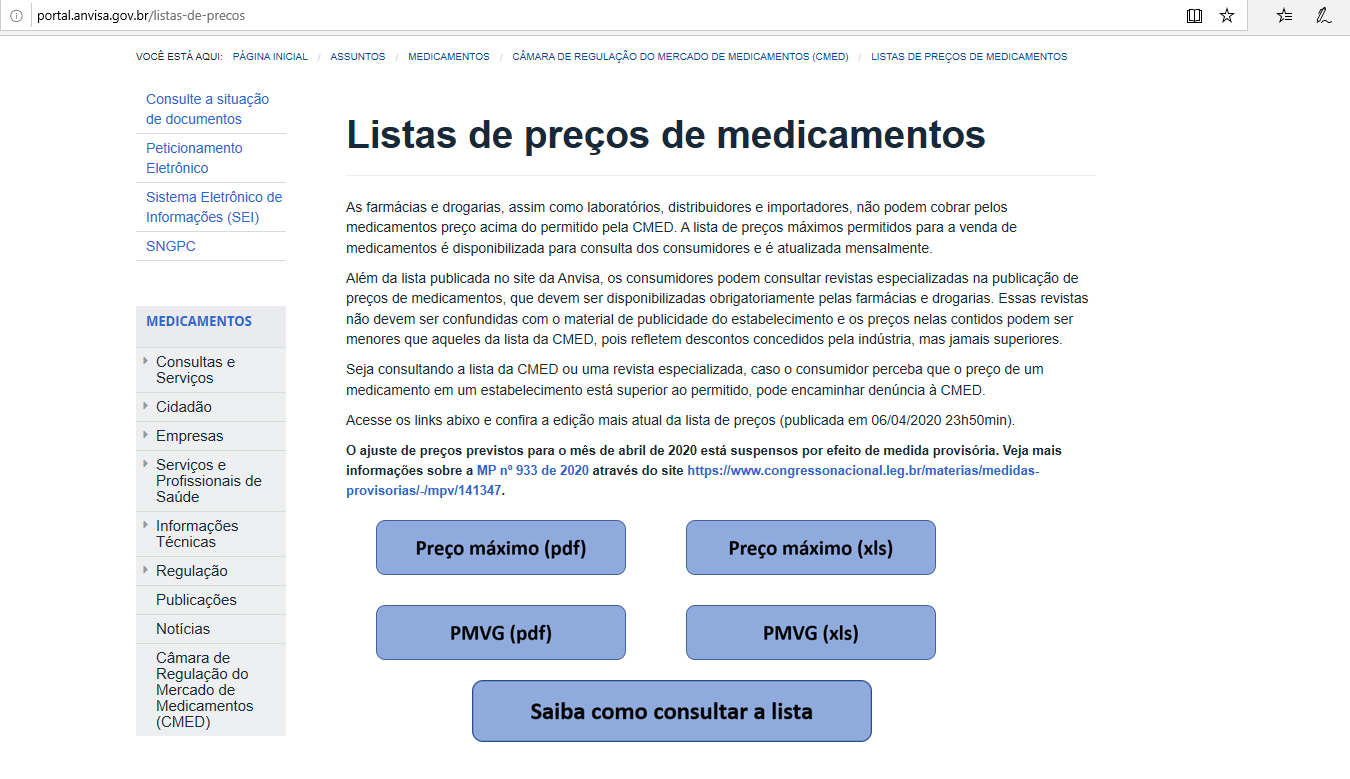 3.2 Os Medicamentos, Relacionados na Tabela do Sistema de Acompanhamento de Mercado de Medicamentos (SAMMED) da CMED/ANVISA, supracitados na Imagem 1, encontram-se no seguinte endereço eletrônico: http://portal.anvisa.gov.br/listas-de-precos.3.3 A aquisição dos medicamentos através do Preço Fábrica e Preço Máximo ao Consumidor tem por justificativa a necessidade eventual na compra dos referidos medicamentos, uma vez que não serão adquiridos em grandes proporções, mas sim, somente quando os usuários apresentarem a autorização da Secretaria Municipal de Saúde. 3.3.1 A Secretaria Municipal de Saúde do Município de Gaspar só irá adquirir tais medicamentos eventualmente, uma vez que os mesmos não estejam disponíveis na Farmácia Básica do Município, conforme disposto no item 3.3. 3.3.2 A aquisição dos Medicamentos Através dos Preços Para Compras Públicas será aplicada somentepara compras em grandes quantidades.Gaspar, 06 de julho de 2020.ARNALDO GONÇALVES MUNHOZ JUNIORSecretário Municipal de SaúdeANEXO IIIPROCESSO ADMINISTRATIVO Nº 135/2020PREGÃO PRESENCIAL Nº 061/2020MINUTA - ATA DE REGISTRO DE PREÇOS Nº _____/2020Aos ___________ dias do mês de ___________ do ano de dois mil e vinte, no Departamento de Compras e Licitações, localizado no Edifício Edson Elias Wieser, situado na Rua São Pedro, nº 128 (2° andar), Centro, CEP 89.110-082, o Município de Gaspar, em face da classificação das propostas apresentadas no Pregão Presencial nº 061/2020, na Ata de julgamento de preços, homologada em ____/___/____, RESOLVE registrar os percentuais da(s) empresas, nas quantidades estimadas, de acordo com a classificação por ela(s) alcançada(s), atendendo as condições previstas no Edital de Licitação e seus Anexos, e em conformidade com as disposições a seguir.1. DO OBJETO1.1 A presente Ata tem por objeto o Registro de Preços para seleção e contratação de Drogaria ou Farmácia, através do Maior Desconto Percentual, visando o fornecimento de medicamentos relacionados na Tabela do Sistema de Acompanhamento de Mercado de Medicamentos (SAMMED), da CMED/ANVISA, à população usuária da Secretaria Municipal de Saúde, conforme especificações constantes no ANEXO I – Termo de Referência e ANEXO II - Proposta de Preços, do Edital Pregão Presencial nº 061/2020.1.2 As licitantes registrados para os produtos cotados estão devidamente relacionados no Resultado final desse pregão presencial, documento anexo contendo ______ páginas.1.3 Este instrumento não obriga o Município a firmar contratações nas quantidades estimadas, podendo ocorrer licitações específicas para o fornecimento do objeto, obedecida a legislação pertinente, sendo assegurada ao detentor do registro a preferência de fornecimento, em igualdade de condições, nos termos do art. 15, parágrafo 4º da Lei nº 8.666/93.1.4 Os percentuais registrados manter-se-ão inalterados pelo período de vigência da presente Ata, admitida a recomposição no caso de desequilíbrio da equação econômico-financeira inicial deste instrumento.1.4.1 Os percentuais registrados que sofrerem recomposição não serão inferiores aos percentuais praticados no mercado, mantendo-se a diferença percentual apurada entre o percentual de desconto originalmente constante da proposta e aquele vigente no mercado à época do registro.1.4.2 O aumento decorrente de recomposição dos preços unitários em razão de desequilíbrio econômico-financeiro do Contrato somente poderá ser dado se a sua ocorrência era imprevisível no momento da contratação, e se houver a efetiva comprovação do aumento pela empresa registrada (requerimento, planilha de custos e documentação de suporte).1.5 Caso o percentual registrado se torne inferior à média dos percentuais de mercado, o Município solicitará ao fornecedor, mediante correspondência, aumento do percentual registrado, de forma a adequá-lo na forma do item 1.4.1.2. DOCUMENTOS INTEGRANTES2.1 Para todos os efeitos legais, para melhor caracterização do objeto, bem como para definir procedimentos e normas decorrentes das obrigações ora contraídas, integram esta Ata, como se nela estivessem transcritos, os seguintes documentos:a) Edital de Pregão Presencial nº 061/2020 e seus anexos;b) Proposta da(s) Licitante(s).3. VIGÊNCIA3.1 A presente Ata vigorará pelo período de 12 (doze) meses, a partir da data da homologação da mesma pela Autoridade Competente, nos termos do art. 15, parágrafo 3º, inciso III da Lei nº 8.666/93.4. DAS CONDIÇÕES DE ENTREGA E RECEBIMENTO 4.1 Os produtos, deverão ser entregues conforme a necessidade da municipalidade, que procederá a solicitação diariamente e nas quantidades que lhe convier, através de Autorizações de Empenho - AE, que serão encaminhadas dentro do prazo de vigência da Ata de Registro de Preços.4.2 Os produtos relacionados na Autorização de Empenho – AE deverão ser entregues no prazo máximo de 03 (três) dias úteis após a sua solicitação, em horário de expediente, nas condições estipuladas no presente Edital e seus Anexos, no local indicado na Autorização de Empenho – AE. 4.2.1 A critério da administração poderão ser solicitadas entregas no seguinte endereço:FARMÁCIA BÁSICA - Avenida Olga Wehmuth, nº 151, Sete de Setembro, Gaspar/SC (horário de expediente: 08h00min às 12h00min e das 13h00min às 17h00min); 4.2.2 Poderão ser solicitadas entregas em outros locais não estipulados neste Edital, sendo que o fornecedor obriga-se a entregar os produtos no local indicado, desde que seja dentro do Município de Gaspar.4.3 No ato da entrega dos produtos a proponente deverá apresentar Nota Fiscal/Fatura correspondente às quantias solicitadas, que será submetida à aprovação do órgão responsável pelo recebimento.4.4 Fica aqui estabelecido que os produtos objeto deste Pregão serão recebidos:a) provisoriamente, para efeito de posterior verificação da conformidade do produto com a especificação contida neste edital e seus anexos;b) definitivamente, após a verificação da qualidade e quantidade do produto e a consequente aceitação.4.4.1 A Nota Fiscal/Fatura somente será encaminhada ao órgão responsável pelo pagamento após o recebimento definitivo do produto, que se dará em até 03 (três) dias úteis após o recebimento provisório.4.5 Os produtos que forem recusados (tanto no recebimento provisório quanto no recebimento definitivo) deverão ser substituídos no prazo máximo de 24 (vinte e quatro) horas, contados da data de notificação apresentada à fornecedora, sem qualquer ônus para o Município. 4.6 Se a substituição dos produtos cotados não for realizada no prazo estipulado, a fornecedora estará sujeita às sanções previstas neste Edital, na Ata de Registro de Preços, na Minuta do Contrato e na Lei.4.7 Caso seja comprovado que os produtos entregues não estão de acordo com as especificações do Edital, a fornecedora deverá ressarcir todos os custos com perícia à Administração, bem como os prejuízos e danos eventualmente causados à Administração.5. DA FORMA DE PAGAMENTO E DA DOTAÇÃO ORÇAMENTÁRIA5.1 O pagamento será efetuado em até 15 (quinze) dias, contados a partir do recebimento definitivo dos produtos, mediante a apresentação da Nota Fiscal/fatura devidamente atestada pelo responsável do setor requerente. 5.2 Para fazer jus ao pagamento, a empresa deverá apresentar, juntamente com o documento de cobrança, prova de regularidade perante o Instituto Nacional do Seguro Social – INSS e perante o FGTS.5.3 Nenhum pagamento será efetuado à empresa, enquanto houver pendência de liquidação de obrigação financeira, em virtude de penalidade ou inadimplência contratual.5.4 Não haverá, sob hipótese alguma, pagamento antecipado.5.5 No caso de eventuais atrasos de pagamento das faturas, por culpa da Administração, o valor será atualizado monetariamente nos termos do art. 117 da Constituição Estadual de SC. 5.6 As despesas decorrentes de aquisição dos objetos desta licitação correrão à conta dos recursos especificados no orçamento do Município e nos demais órgãos e entidades usuárias, existentes na(s) seguinte(s) dotações:Secretaria Municipal de SaúdeExercício 2020;6. ALTERAÇÃO SUBJETIVA6.1 É admissível a fusão, cisão ou incorporação da contratada com/em outra pessoa jurídica, desde que sejam observados pela nova pessoa jurídica todos os requisitos de habilitação exigidos na licitação original; sejam mantidas as demais cláusulas e condições do contrato; não haja prejuízo à execução do objeto pactuado e haja a anuência expressa da Administração à continuidade do contrato.7. RESPONSABILIDADES7.1 	A fornecedora responde por todos os danos e prejuízos que, na execução das contratações, venha, direta ou indiretamente, a provocar ou causar para o Município ou a terceiros, independentemente da fiscalização exercida pelo Município.7.2 A empresa fornecedora é responsável pelos encargos trabalhistas, previdenciários, fiscais e comerciais resultantes da execução desta ata, nos termos do artigo 71 da Lei nº 8.666/93.7.3 As contribuições sociais e os danos contra terceiros são de responsabilidade da fornecedora.7.4 A empresa fornecedora é responsável também pela qualidade dos produtos fornecidos, cabendo-lhe verificar o atendimento das especificações, não se admitindo, em nenhuma hipótese, a alegação de que terceiros quaisquer tenham comprometido os mesmos, fora dos padrões exigidos.7.5 A empresa registrada autoriza o Município a descontar o valor correspondente aos referidos danos ou prejuízos diretamente das faturas pertinentes aos pagamentos que lhe forem devidos, independentemente de qualquer procedimento judicial, assegurada a prévia defesa.8. OBRIGAÇÕES DA CONTRATADA8.1 São obrigações da CONTRATADA:8.1.1 Providenciar o fornecimento dos produtos nos endereços indicados na Autorização de Empenho – AE, conforme solicitações por parte da Secretaria requisitante e exigências do Edital e seus Anexos, obedecendo às normas técnicas de fabricação e fornecimento dos produtos e os prazos estabelecidos no Edital. 8.1.2 Providenciar, no prazo máximo de 24 (vinte e quatro) horas, contados da data de notificação apresentada à fornecedora, o saneamento de qualquer irregularidade constatada nos produtos fornecidos.8.1.3 Atender prontamente as orientações e exigências do fiscal de contrato, devidamente designado, inerentes à execução do objeto contratado.8.1.4 Emitir as Notas Fiscais no valor pactuado em contrato, apresentando-a a CONTRATANTE para ateste e pagamento.8.1.5 Apresentar os documentos fiscais em conformidade com a legislação vigente.8.1.6 Manter, durante toda a execução do contrato, em compatibilidade com as obrigações por ele assumidas, todas as condições de habilitação e qualificação exigidas na licitação.8.1.7 Assumir integral responsabilidade pelos danos causados ao Município ou a terceiros, decorrentes do fornecimento dos produtos, inclusive por acidentes, mortes, perdas ou destruições, isentando o Município de todas e quaisquer reclamações cíveis, criminais ou trabalhistas que possam surgir, conforme o disposto nos artigos 70 e 71 da Lei nº 8.666/93.8.1.8 Substituir, sempre que exigido pela CONTRATANTE e independentemente de justificativa por parte desta, qualquer empregado cuja atuação, permanência e/ou comportamento sejam julgados prejudiciais, inconvenientes ou insatisfatórios à disciplina da repartição ou ao interesse do Serviço Público.8.1.9 Reparar, corrigir e substituir, refazer às suas expensas, no total ou em parte, o objeto do contrato em que se verificarem vícios, defeitos ou incorreções resultantes da execução/fornecimento dos produtos.8.1.10 Responsabilizar-se pelos encargos trabalhistas, previdenciários, fiscais e comerciais resultantes da execução do contrato.8.1.11 Não transferir para a CONTRATANTE a responsabilidade pelo pagamento dos encargos estabelecidos no item anterior quando houver inadimplência da CONTRATADA, nem mesmo poderá onerar o objeto do contrato.8.1.12 Não transferir a outrem, no todo ou em parte, a execução do objeto contratado sem prévia e expressa anuência da CONTRATANTE.9. OBRIGAÇÕES DA CONTRATANTE9.1 São obrigações da CONTRATANTE:9.1.1 Acompanhar e fiscalizar o fornecimento dos produtos, atestar nas notas fiscais o efetivo fornecimento do objeto contratado e o seu aceite.9.1.2 Efetuar os pagamentos à CONTRATADA nos termos do Edital e seus Anexos.9.1.3 Aplicar à CONTRATADA as sanções regulamentares e contratuais.9.1.4 Prestar as informações e os esclarecimentos que venham a ser solicitados pela CONTRATADA.9.1.5 Rejeitar, no todo ou em parte, os produtos fornecidos se estiverem em desacordo com as especificações do Edital e seus Anexos, assim como da proposta de preços da CONTRATADA.9.1.6 Emitir Ordem de Fornecimento para o fornecimento dos produtos pela CONTRATADA.9.1.7 Exigir o cumprimento dos recolhimentos tributários, trabalhistas e previdenciários através dos documentos pertinentes.9.1.8 Franquear o acesso à CONTRATADA aos locais necessários ao fornecimento dos produtos.9.1.9 Comunicar à CONTRATADA todas as irregularidades observadas durante a execução/fornecimento dos produtos.9.1.10 Rescindir o Contrato, nos termos dos artigos 77 a 79 da Lei nº 8.666/93.10. DO CANCELAMENTO DO REGISTRO DA FORNECEDORA10.1 O Município poderá cancelar o Registro de Preços da(s) contratada(s) nos casos a seguir especificados: a) quando descumprir as exigências do Edital ou da respectiva Ata;b) quando a empresa der causa a rescisão administrativa de contrato decorrente de registro de preços;c) quando não aceitar aumentar o percentual registrado, na hipótese de este se tornar inferior àqueles praticados no mercado;d) quando não comparecer ou deixar de fornecer, no prazo estabelecido, os produtos decorrentes da Ata de Registro de Preços e a Administração não aceitar a sua justificativa;e) em qualquer das hipóteses de inexecução total ou parcial do fornecimento;f) perder qualquer condição de habilitação e qualificação técnica exigida no processo licitatório;g) por razões de interesse público devidamente demonstradas e justificadas pela Administração.10.2 Em qualquer das hipóteses acima, concluído o processo, a Administração fará o devido apostilamento na Ata de Registro de Preços e informará aos demais fornecedores a nova ordem de registro.11. PENALIDADES11.1 Às proponentes que ensejarem o retardamento da execução do certame, não mantiverem a proposta, deixarem de entregar, ou apresentarem documentação falsa exigida no Edital, comportarem-se de modo inidôneo ou cometerem fraude fiscal, poderão ser aplicadas, conforme o caso, as seguintes sanções, sem prejuízo da reparação dos danos causados ao Município pelo infrator:a) advertência e anotação restritiva no Cadastro de Fornecedores;b) multa de até 20% (vinte por cento) sobre o valor da proposta apresentada pela proponente da ATA ou item da ATA de Registro de Preços, conforme o caso;c) impedimento de licitar e contratar com a União, Estados, DF e Municípios pelo prazo de até 5 (cinco) anos consecutivos.11.2 Será aplicada a multa de 2% (dois por cento) sobre o valor global da proposta vencedora em caso de não regularização da documentação pertinente à habilitação fiscal referente à Microempresa ou Empresa de Pequeno Porte, no prazo previsto no § 1º do art. 43 da Lei Complementar nº 123/2006.11.3 Caberá aplicação da penalidade de advertência nos casos de infrações leves que não gerem prejuízo à Administração.11.4 Caberá aplicação de multa de até 20% calculada sobre o valor total da Proposta de Preços da Licitante ou do valor total ou do item da ATA de Registro de Preços, nas seguintes proporções e casos:a) Quem, convocado dentro do prazo de validade da sua proposta, não firmar a ATA de Registro de Preços; Multa de 10%, calculada sobre o valor total da proposta;b) Quem, convocado dentro do prazo de vigência da ATA de Registro de Preços, não firmar o contrato; Multa de 10%, calculada sobre o valor total do contrato no caso de recusa em assinar o contrato;c) deixar de entregar documentação exigida para o certame; Multa de 10%, calculada sobre o valor total da proposta;d) apresentar documentação falsa exigida para o certame; Multa de 20%, calculada sobre o valor total da proposta;e) ensejar o retardamento da execução de seu objeto; Multa de 10%, calculada sobre o valor total da ATA de Registro de Preços;f) não mantiver a proposta de preços; Multa de 10%, calculada sobre o valor total da proposta;g) falhar ou fraudar na execução do contrato; Multa de 20%, calculada sobre o valor total da ATA de Registro de Preços;h) comportar-se de modo inidôneo; Multa de 20%, calculada sobre o valor total da ATA de Registro de Preços;i) cometer fraude fiscal; Multa de 20%, calculada sobre o valor total da ATA de Registro de Preços;j) Em caso de atraso ou não cumprimento dos prazos por culpa da CONTRATADA, será aplicada a penalidade de Multa de 0,5% por dia de atraso, até o limite de 10 dias, calculada sobre o valor total do pedido;k) Em caso de não providenciar a entrega ou providenciar com mais de 10 dias de atraso; Multa de 10% sobre o valor total do lote ou dos itens da ATA de Registro de Preços relacionados no pedido.11.5 Sem prejuízo da aplicação de multa caberá aplicação da penalidade de Impedimento de licitar e contratar com a União, Estados, DF e Municípios, nos seguintes prazos e casos:a) Quem, convocado dentro do prazo de validade da sua proposta, não firmar a ATA de Registro de Preços; 1 (um) ano mais multa;b) Quem, convocado dentro do prazo de vigência da ATA de Registro de Preços, não firmar o contrato; 1 (um) ano mais multa;c) deixar de entregar documentação exigida para o certame; 1 (um) ano mais multa;d) apresentar documentação falsa exigida para o certame; 5 (cinco) anos mais multa;e) ensejar o retardamento da execução de seu objeto; 1 (um) ano mais multa;f) não mantiver a proposta de preços; 1 (um) ano mais multa;g) falhar ou fraudar na execução do contrato; 4 (quatro) anos mais multa;h) comportar-se de modo inidôneo; 5 (cinco) anos mais multa;i) cometer fraude fiscal; 5 (cinco) anos mais multa;j) Em caso de não providenciar a entrega ou providenciar com mais de 10 dias de atraso; 1 (um) ano mais multa.11.6 Em todo caso a licitante terá direito ao contraditório e ampla defesa.11.6.1 Em respeito ao princípio do contraditório e ampla defesa, poderá a licitante apresentar defesa prévia no prazo de 5 (cinco) dias úteis após a notificação sobre a irregularidade ou aplicação da penalidade.11.7 É facultado a licitante apresentar recurso contra aplicação de penalidade no prazo de 5 (cinco) dias úteis a contar da intimação, nos termos do art. 109 da Lei nº 8.666/1993.11.8 As multas sempre que possível serão descontadas diretamente da garantia prestada, dos valores devidos à CONTRATADA, caso o saldo seja insuficiente, deverão ser recolhidas via guia de recolhimento emitida pelo Departamento de Tributação, devendo ser comprovada a quitação no prazo máximo de 15 (quinze) dias após a emissão da guia.11.9 Caso não seja recolhido o valor da multa no prazo estabelecido, a licitante será inscrita em dívida ativa do Município, sendo o valor executado judicialmente.11.10 As penalidades de Advertência, Multa e Impedimento de Licitar, poderão ser aplicadas por qualquer Secretário Municipal requisitante dos produtos do presente Edital.11.11 Os recursos deverão ser encaminhados à autoridade que aplicou a penalidade, sendo que após sua análise serão submetidos à Decisão da Autoridade hierarquicamente Superior.12. DISPOSIÇÕES GERAIS12.1 Elegem as partes contratantes o Foro desta cidade, para dirimir todas e quaisquer controvérsias oriundas desta Ata, renunciando expressamente a qualquer outro, por mais privilegiado que seja.Gaspar (SC),___ de_________ de 2020._______________________EMPRESAS (com identificação/nome do representante legal)ANEXO IVPROCESSO ADMINISTRATIVO Nº 135/2020PREGÃO PRESENCIAL Nº 061/2020MINUTA DO CONTRATOContrato nº SAF -......../2020CONTRATO PARA FORNECIMENTO DE MEDICAMENTOS RELACIONADOS NA TABELA DO SISTEMA DE ACOMPANHAMENTO DE MERCADO DE MEDICAMENTOS (SAMMED), DA CMED/ANVISA, À POPULAÇÃO USUÁRIA DA SECRETARIA MUNICIPAL DE SAÚDE, QUE ENTRE SI CELEBRAM O MUNICÍPIO DE GASPAR E A EMPRESA (...).O MUNICÍPIO DE GASPAR, Estado de Santa Catarina, com sede na Rua Coronel Aristiliano Ramos nº 435, Praça Getúlio Vargas - Centro, inscrito no CNPJ sob nº 83.102.244/0001-02, através da SECRETARIA MUNICIPAL DE SAÚDE, Estado de Santa Catarina, com sede na Avenida Olga Wehmuth, nº 151, Bairro Sete de Setembro, Gaspar/SC, neste ato representada pelo Secretário Municipal de Saúde, senhor Arnaldo Gonçalves Munhoz Junior, que este subscreve, daqui para frente denominado simplesmente CONTRATANTE, e a empresa _________, com sede na cidade de _________, Estado de _________, na _________, nº _________ - Bairro _________, inscrita no CNPJ sob o nº __________, neste ato representada pelo senhor _________, portador do CPF nº _________, que também subscreve, doravante denominada de CONTRATADA, devidamente autorizado nos autos do Processo Administrativo n° 135/2020 - Pregão Presencial nº 061/2020, têm entre si justo e contratado o que segue:1. OBJETO DO CONTRATO1.1 Constitui objeto deste Contrato o fornecimento de medicamentos relacionados na Tabela do Sistema de Acompanhamento de Mercado de Medicamentos (SAMMED), da CMED/ANVISA, à população usuária da Secretaria Municipal de Saúde, conforme as características descritas no ANEXO I – Termo de Referência e ANEXO II  – Proposta de Preços, do Edital de Pregão Presencial nº 061/2020, bem como abaixo discriminado:............(descritivo dos itens).........1.2 A Forma de Fornecimento do objeto deste Contrato é PARCELADA.2. DOCUMENTOS INTEGRANTES2.1 Para todos os efeitos legais, para melhor caracterização do fornecimento, bem como para definir procedimentos e normas decorrentes das obrigações ora contraídas, integram este Contrato, como se nele estivessem transcritos, os seguintes documentos:a) Edital de Pregão Presencial nº 061/2020 e seus ANEXOS;b) Proposta de Preços da CONTRATADA.2.2 Os documentos referidos no item 2.1, são considerados suficientes para, em complemento à este Contrato, definir a sua extensão e, desta forma, reger a execução do objeto contratado.3. DOS PRAZOS DO CONTRATO3.1 O prazo de vigência do Contrato será de 12 (doze) meses, a contar da data de sua assinatura, podendo ser prorrogado nos termos da legislação.3.2 Os produtos relacionados na Autorização de Empenho – AE deverão ser entregues no prazo máximo de 03 (três) dias úteis após a sua solicitação, em horário de expediente, nas condições estipuladas no presente Edital e seus Anexos, no local indicado na Autorização de Empenho – AE.3.2.1 Os produtos que forem recusados (tanto no recebimento provisório quanto no recebimento definitivo) deverão ser substituídos no prazo máximo de 24 (vinte e quatro) horas, contados da data de notificação apresentada à fornecedora, sem qualquer ônus para o Município.3.3 O pagamento será efetuado em até 15 (quinze) dias, contados a partir do recebimento definitivo dos produtos, mediante a apresentação da Nota Fiscal/fatura devidamente atestada pelo responsável do setor requerente.4. PREÇO4.1 O desconto percentual para o fornecimento do objeto deste Contrato é o apresentado na proposta da CONTRATADA, devidamente aprovado pela CONTRATANTE, tendo os seus percentuais especificados no item 1.1 (um ponto um) do presente Contrato.4.2 O percentual retro-referido é final, não se admitindo qualquer acréscimo, estando incluídos no mesmo todas as despesas e custos, diretos e indiretos, como também os lucros da CONTRATADA.4.3 Os percentuais unitários do Contrato poderão ser reajustados a cada 12 (doze) meses, pelo IGP-DI, ou por outro que venha a substituí-lo.4.4 A recomposição dos preços unitários em razão de desequilíbrio econômico-financeiro do Contrato somente poderá ser dada se a sua ocorrência era imprevisível no momento da contratação, e se houver a efetiva comprovação do aumento pela CONTRATADA (requerimento, planilha de custos e documentação de suporte).4.5 Recurso para pagamento - Dotação Orçamentária: Secretaria Municipal de SaúdeExercício 2020;5. ALTERAÇÃO SUBJETIVA5.1 É admissível a fusão, cisão ou incorporação da contratada com/em outra pessoa jurídica, desde que sejam observados pela nova pessoa jurídica todos os requisitos de habilitação exigidos na licitação original; sejam mantidas as demais cláusulas e condições do contrato; não haja prejuízo à execução do objeto pactuado e haja a anuência expressa da Administração à continuidade do contrato.6. DAS CONDIÇÕES DE ENTREGA E DE RECEBIMENTO6.1 Os produtos, deverão ser entregues conforme a necessidade da municipalidade, que procederá a solicitação diariamente e nas quantidades que lhe convier, através de Autorizações de Empenho - AE, que serão encaminhadas dentro do prazo de vigência da Ata de Registro de Preços.6.2 Os produtos relacionados na Autorização de Empenho – AE deverão ser entregues no prazo máximo de 03 (três) dias úteis após a sua solicitação, em horário de expediente, nas condições estipuladas no presente Edital e seus Anexos, no local indicado na Autorização de Empenho – AE. 6.2.1 A critério da administração poderão ser solicitadas entregas no seguinte endereço:FARMÁCIA BÁSICA - Avenida Olga Wehmuth, nº 151, Sete de Setembro, Gaspar/SC (horário de expediente: 08h00min às 12h00min e das 13h00min às 17h00min); 6.2.2 Poderão ser solicitadas entregas em outros locais não estipulados neste Edital, sendo que o fornecedor obriga-se a entregar os produtos no local indicado, desde que seja dentro do Município de Gaspar.6.3 No ato da entrega dos produtos a proponente deverá apresentar Nota Fiscal/Fatura correspondente às quantias solicitadas, que será submetida à aprovação do órgão responsável pelo recebimento.6.4 Fica aqui estabelecido que os produtos objeto deste Pregão serão recebidos:a) provisoriamente, para efeito de posterior verificação da conformidade do produto com a especificação contida neste edital e seus anexos;b) definitivamente, após a verificação da qualidade e quantidade do produto e a consequente aceitação.6.4.1 A Nota Fiscal/Fatura somente será encaminhada ao órgão responsável pelo pagamento após o recebimento definitivo do produto, que se dará em até 03 (três) dias úteis após o recebimento provisório.6.5 Os produtos que forem recusados (tanto no recebimento provisório quanto no recebimento definitivo) deverão ser substituídos no prazo máximo de 24 (vinte e quatro) horas, contados da data de notificação apresentada à fornecedora, sem qualquer ônus para o Município. 6.6 Se a substituição dos produtos cotados não for realizada no prazo estipulado, a fornecedora estará sujeita às sanções previstas neste Edital, na Ata de Registro de Preços, na Minuta do Contrato e na Lei.6.7 Caso seja comprovado que os produtos entregues não estão de acordo com as especificações do Edital, a fornecedora deverá ressarcir todos os custos com perícia à Administração, bem como os prejuízos e danos eventualmente causados à Administração.7. CONDIÇÕES E FORMA DE PAGAMENTO7.1 O pagamento será efetuado em até 15 (quinze) dias, contados a partir do recebimento definitivo dos produtos, mediante a apresentação da Nota Fiscal/fatura devidamente atestada pelo responsável do setor requerente. 7.2 Para fazer jus ao pagamento, a empresa deverá apresentar, juntamente com o documento de cobrança, prova de regularidade perante o Instituto Nacional do Seguro Social – INSS e perante o FGTS.7.3 Nenhum pagamento será efetuado à empresa, enquanto houver pendência de liquidação de obrigação financeira, em virtude de penalidade ou inadimplência contratual.7.4 Não haverá, sob hipótese alguma, pagamento antecipado.7.5 No caso de eventuais atrasos de pagamento das faturas, por culpa da Administração, o valor será atualizado monetariamente nos termos do art. 117 da Constituição Estadual de SC.8. RESPONSABILIDADES8.1 	A fornecedora responde por todos os danos e prejuízos que, na execução das contratações, venha, direta ou indiretamente, a provocar ou causar para o Município ou a terceiros, independentemente da fiscalização exercida pelo Município.8.2 A empresa fornecedora é responsável pelos encargos trabalhistas, previdenciários, fiscais e comerciais resultantes da execução desta ata, nos termos do artigo 71 da Lei nº 8.666/93.8.3 As contribuições sociais e os danos contra terceiros são de responsabilidade da fornecedora.8.4 A empresa fornecedora é responsável também pela qualidade dos produtos fornecidos, cabendo-lhe verificar o atendimento das especificações, não se admitindo, em nenhuma hipótese, a alegação de que terceiros quaisquer tenham comprometido os mesmos, fora dos padrões exigidos.8.5 A empresa registrada autoriza o Município a descontar o valor correspondente aos referidos danos ou prejuízos diretamente das faturas pertinentes aos pagamentos que lhe forem devidos, independentemente de qualquer procedimento judicial, assegurada a prévia defesa.9. OBRIGAÇÕES DA CONTRATADA9.1 São obrigações da CONTRATADA:9.1.1 Providenciar o fornecimento dos produtos nos endereços indicados na Autorização de Empenho – AE, conforme solicitações por parte da Secretaria requisitante e exigências do Edital e seus Anexos, obedecendo às normas técnicas de fabricação e fornecimento dos produtos e os prazos estabelecidos no Edital. 9.1.2 Providenciar, no prazo máximo de 24 (vinte e quatro) horas, contados da data de notificação apresentada à fornecedora, o saneamento de qualquer irregularidade constatada nos produtos fornecidos.9.1.3 Atender prontamente as orientações e exigências do fiscal de contrato, devidamente designado, inerentes à execução do objeto contratado.9.1.4 Emitir as Notas Fiscais no valor pactuado em contrato, apresentando-a a CONTRATANTE para ateste e pagamento.9.1.5 Apresentar os documentos fiscais em conformidade com a legislação vigente.9.1.6 Manter, durante toda a execução do contrato, em compatibilidade com as obrigações por ele assumidas, todas as condições de habilitação e qualificação exigidas na licitação.9.1.7 Assumir integral responsabilidade pelos danos causados ao Município ou a terceiros, decorrentes do fornecimento dos produtos, inclusive por acidentes, mortes, perdas ou destruições, isentando o Município de todas e quaisquer reclamações cíveis, criminais ou trabalhistas que possam surgir, conforme o disposto nos artigos 70 e 71 da Lei nº 8.666/93.9.1.8 Substituir, sempre que exigido pela CONTRATANTE e independentemente de justificativa por parte desta, qualquer empregado cuja atuação, permanência e/ou comportamento sejam julgados prejudiciais, inconvenientes ou insatisfatórios à disciplina da repartição ou ao interesse do Serviço Público.9.1.9 Reparar, corrigir e substituir, refazer às suas expensas, no total ou em parte, o objeto do contrato em que se verificarem vícios, defeitos ou incorreções resultantes da execução/fornecimento dos produtos.9.1.10 Responsabilizar-se pelos encargos trabalhistas, previdenciários, fiscais e comerciais resultantes da execução do contrato.9.1.11 Não transferir para a CONTRATANTE a responsabilidade pelo pagamento dos encargos estabelecidos no item anterior quando houver inadimplência da CONTRATADA, nem mesmo poderá onerar o objeto do contrato.9.1.12 Não transferir a outrem, no todo ou em parte, a execução do objeto contratado sem prévia e expressa anuência da CONTRATANTE.10. OBRIGAÇÕES DA CONTRATANTE10.1 São obrigações da CONTRATANTE:10.1.1 Acompanhar e fiscalizar o fornecimento dos produtos, atestar nas notas fiscais o efetivo fornecimento do objeto contratado e o seu aceite.10.1.2 Efetuar os pagamentos à CONTRATADA nos termos do Edital e seus Anexos.10.1.3 Aplicar à CONTRATADA as sanções regulamentares e contratuais.10.1.4 Prestar as informações e os esclarecimentos que venham a ser solicitados pela CONTRATADA.10.1.5 Rejeitar, no todo ou em parte, os produtos fornecidos se estiverem em desacordo com as especificações do Edital e seus Anexos, assim como da proposta de preços da CONTRATADA.10.1.6 Emitir Ordem de Fornecimento para o fornecimento dos produtos pela CONTRATADA.10.1.7 Exigir o cumprimento dos recolhimentos tributários, trabalhistas e previdenciários através dos documentos pertinentes.10.1.8 Franquear o acesso à CONTRATADA aos locais necessários ao fornecimento dos produtos.10.1.9 Comunicar à CONTRATADA todas as irregularidades observadas durante a execução/fornecimento dos produtos.10.1.10 Rescindir o Contrato, nos termos dos artigos 77 a 79 da Lei nº 8.666/93.11. PENALIDADES11.1 Às proponentes que ensejarem o retardamento da execução do certame, não mantiverem a proposta, deixarem de entregar, ou apresentarem documentação falsa exigida no Edital, comportarem-se de modo inidôneo ou cometerem fraude fiscal, poderão ser aplicadas, conforme o caso, as seguintes sanções, sem prejuízo da reparação dos danos causados ao Município pelo infrator:a) advertência e anotação restritiva no Cadastro de Fornecedores;b) multa de até 20% (vinte por cento) sobre o valor da proposta;c) impedimento de licitar e contratar com a União, Estados, DF e Municípios pelo prazo de até 5 (cinco) anos consecutivos.11.2 Será aplicada a multa de 2% (dois por cento) sobre o valor global da proposta vencedora em caso de não regularização da documentação pertinente à habilitação fiscal referente à Microempresa ou Empresa de Pequeno Porte, no prazo previsto no § 1º do art. 43 da Lei Complementar nº 123/2006.11.3 Caberá aplicação da penalidade de advertência nos casos de infrações leves que não gerem prejuízo à Administração.11.4 Caberá aplicação de multa de até 20% calculada sobre o valor total da Proposta de Preços da Licitante, nas seguintes proporções e casos:a) Quem, convocado dentro do prazo de vigência do Contrato, não firmar o contrato; Multa de 10%, calculada sobre o valor total do contrato no caso de recusa em assinar o contrato;b) deixar de entregar documentação exigida para o certame; Multa de 10%, calculada sobre o valor total da proposta;c) apresentar documentação falsa exigida para o certame; Multa de 20%, calculada sobre o valor total da proposta;d) ensejar o retardamento da execução de seu objeto; Multa de 10%, calculada sobre o valor total do contrato;e) não mantiver a proposta de preços; Multa de 10%, calculada sobre o valor total da proposta;f) falhar ou fraudar na execução do contrato; Multa de 20%, calculada sobre o valor total do contrato;g) comportar-se de modo inidôneo; Multa de 20%, calculada sobre o valor total do contrato;h) cometer fraude fiscal; Multa de 20%, calculada sobre o valor total do contrato;i) Em caso de atraso ou não cumprimento dos prazos por culpa da CONTRATADA, será aplicada a penalidade de Multa de 0,5% por dia de atraso, até o limite de 10 dias, calculada sobre o valor total do pedido;j) Em caso de não providenciar a entrega ou providenciar com mais de 10 dias de atraso; Multa de 10% sobre o valor total do lote ou dos itens do contrato relacionados no pedido.11.5 Sem prejuízo da aplicação de multa caberá aplicação da penalidade de Impedimento de licitar e contratar com a União, Estados, DF e Municípios, nos seguintes prazos e casos:a) Quem, convocado dentro do prazo de vigência do Contrato, não firmar o contrato; 1 (um) ano mais multa;b) deixar de entregar documentação exigida para o certame; 1 (um) ano mais multa;c) apresentar documentação falsa exigida para o certame; 5 (cinco) anos mais multa;d) ensejar o retardamento da execução de seu objeto; 1 (um) ano mais multa;e) não mantiver a proposta de preços; 1 (um) ano mais multa;f) falhar ou fraudar na execução do contrato; 4 (quatro) anos mais multa;g) comportar-se de modo inidôneo; 5 (cinco) anos mais multa;h) cometer fraude fiscal; 5 (cinco) anos mais multa;i) Em caso de não providenciar a entrega ou providenciar com mais de 10 dias de atraso; 1 (um) ano mais multa.11.6 Em todo caso a licitante terá direito ao contraditório e ampla defesa.11.6.1 Em respeito ao princípio do contraditório e ampla defesa, poderá a licitante apresentar defesa prévia no prazo de 5 (cinco) dias úteis após a notificação sobre a irregularidade ou aplicação da penalidade.11.7 É facultado a licitante apresentar recurso contra aplicação de penalidade no prazo de 5 (cinco) dias úteis a contar da intimação, nos termos do art. 109 da Lei nº 8.666/1993.11.8 As multas sempre que possível serão descontadas diretamente da garantia prestada, dos valores devidos à CONTRATADA, caso o saldo seja insuficiente, deverão ser recolhidas via guia de recolhimento emitida pelo Departamento de Tributação, devendo ser comprovada a quitação no prazo máximo de 15 (quinze) dias após a emissão da guia.11.9 Caso não seja recolhido o valor da multa no prazo estabelecido, a licitante será inscrita em dívida ativa do Município, sendo o valor executado judicialmente.11.10 As penalidades de Advertência, Multa e Impedimento de Licitar, poderão ser aplicadas por qualquer Secretário Municipal requisitante dos produtos.  11.11 Os recursos deverão ser encaminhados à autoridade que aplicou a penalidade, sendo que após sua análise será submetida à Decisão da Autoridade hierarquicamente Superior.12. RESCISÃO12.1 A inexecução total ou parcial deste Contrato, além de ocasionar a aplicação das penalidades anteriormente enunciadas, ensejará também a sua rescisão, desde que ocorram quaisquer dos motivos enumerados nos incisos I a XI e XVIII do artigo 78 da Lei nº 8.666/93.12.1.1 No caso de rescisão administrativa prevista no art. 77 da Lei nº 8.666/93, fica assegurado e reconhecido o direito da CONTRATANTE ao ressarcimento de eventuais prejuízos ou ônus adicionais decorrentes de novas contratações ou outros gastos imprevistos, além do atraso na entrega dos objetos, conforme art. 55, inciso IX, da Lei nº 8.666/93.12.2 A rescisão do Contrato poderá se dar sob quaisquer das formas delineadas no art. 79 da Lei nº 8.666/93.13. DISPOSIÇÕES GERAIS13.1 A CONTRATADA assume integral responsabilidade pelos danos que causar à CONTRATANTE ou a terceiros, por si ou seus sucessores e representantes, na execução do objeto contratado, isentando o município de toda e qualquer reclamação que possa surgir em decorrência do mesmo.13.2 Aplicam-se à este Contrato as disposições das Leis nº 10.520/2002 e 8.666/1993, e suas posteriores modificações, que regulamentam as licitações e contratações promovidas pela Administração Pública.14. VALOR DO CONTRATO14.1 As partes contratantes dão ao presente Contrato o VALOR GLOBAL ESTIMADO de R$ 50.000,00 (Cinquenta Mil Reais), podendo ser acrescido em até 15% (quinze por cento), conforme prevê a Lei nº 8.666/93, para todos os legais e jurídicos efeitos.15. FORO15.1 Elegem as partes contratantes o Foro desta cidade, para dirimir todas e quaisquer controvérsias oriundas deste Contrato, renunciando expressamente a qualquer outro, por mais privilegiado que seja.E, assim, por estarem justas e contratadas, as partes, por seus representantes legais, assinam o presente Contrato, em 03 (três) vias de igual teor e forma, para um só e jurídico efeito, perante as testemunhas abaixo assinados, a tudo presentes.Gaspar, .... de ..... de 2020.Testemunhas:1___________________________________		2___________________________________ANEXO V – MODELO/DECLARAÇÕESPROCESSO ADMINISTRATIVO Nº 135/2020PREGÃO PRESENCIAL Nº 061/2020Modelo 1Carta de CredenciamentoPara fins de participação no Processo Licitatório nº 135/2020 – Pregão Presencial nº 061/2020, a empresa ___________________________________________, inscrita no CNPJ nº ___________________________, com sede na ___________________________________________, CEP: __________________, cidade de _____________________________, estado de ________________________________, Telefone: __________________________, e-mail ______________________________________, neste ato representado pelo Sr.(a) ___________________________________________, portador da cédula de Identidade nº ________________________________ e do CPF nº ________________________________;CREDENCIAMOS O (A):Sr.(a) ___________________________________________, portador(a) da Cédula de Identidade nº 
________________________________ e CPF sob nº ________________________________, residente/domiciliado na ___________________________________________, CEP: ________________________________, cidade de ________________________________, estado de ________________________________, Telefone: ________________________________, e-mail _______________________________________;Para participar desta Licitação na qualidade de REPRESENTANTE LEGAL, outorgando-lhe poderes para exercer os direitos e assumir obrigações em nome desta empresa com poderes específicos para: Pronunciar-se em nome da empresa durante todo o processo Administrativo;Firmar Declarações, ATAS e demais documentos;Formular propostas e firmar proposta de preços;Ofertar lances verbais;Apresentar e firmar recursos e impugnações;Firmar contratos e ATA de Registro de Preços;Praticar todos os demais atos inerentes ao certame. __________________, em ____ de______de 2020._________________________________________Nome e Assinatura do Credenciante (EMPRESA) ANEXO V – MODELO/DECLARAÇÕESPROCESSO ADMINISTRATIVO Nº 135/2020PREGÃO PRESENCIAL Nº 061/2020Modelo 2Declaração para HabilitaçãoPara fins de participação no Processo Licitatório nº 135/2020 – Pregão Presencial nº 061/2020, a empresa ___________________________________________, inscrita no CNPJ nº ___________________________________________, com sede na ___________________________________________, CEP: _____________________, cidade de _____________________, estado de _____________________, neste ato representado pelo Sr.(a) ___________________________________________, portador da cédula de Identidade nº _____________________ e do CPF nº _____________________, DECLARA sob as penas da lei, e de consequente inabilitação no referido processo licitatório que:Conhecemos e concordamos, sem qualquer restrição, com todas as condições e especificações técnicas e operacionais estabelecidas neste edital e seus anexos;Nossa empresa atua no ramo de atividade objeto do Edital de Licitação, conhecendo as peculiaridades deste ramo de atividade, tendo condições de fornecer os produtos e/ou prestar os serviços conforme condições e especificações técnicas e operacionais exigidos no Edital e seus Anexos;Nossa empresa possui ou providenciará, caso vencedora da licitação todos os equipamentos e materiais necessários para o fornecimento dos produtos ou prestação dos serviços, possuindo pessoal e mão de obra com a qualificação necessária para cumprir todas as obrigações estabelecidas no Edital e seus Anexos;Nossa empresa atende a todos os requisitos de habilitação e qualificação técnica exigidos no Edital de Licitação; exceto quanto a regularidade fiscal, uma vez que nossa empresa se enquadra como Microempresa ou Empresa de Pequeno Porte nos termos da Lei Complementar nº 123/2006;Nossa empresa não está cumprindo penalidade administrativa de suspensão temporária de participação em licitação, nem impedida de licitar e contratar com a União, Estados, Distrito Federal ou Municípios, nem foi declarada inidônea;Nossa empresa não mantém no quadro de pessoal, salvo na condição de aprendiz, na forma da legislação específica, menores de 18 (dezoito) anos trabalhando em horário noturno ou em atividade perigosa ou insalubre;__________________, em ____ de______de 2020._______________________________________________ Assinatura do Representante LegalANEXO V – MODELO/DECLARAÇÕESPROCESSO ADMINISTRATIVO Nº 135/2020PREGÃO PRESENCIAL Nº 061/2020Modelo 3Declaração de Microempresa ou Empresa de Pequeno PortePara fins de participação no Processo Licitatório nº 135/2020 – Pregão Presencial nº 061/2020, a empresa ______________________________________, inscrita no CNPJ nº_________________________, com sede na __________________________________________, CEP: ____________________, cidade de ______________________, estado de ________________________, neste ato representado pelo Sr.(a) ______________________________________, portador da cédula de Identidade nº ____________________ e do CPF nº ______________________, DECLARA cumprir plenamente os requisitos para se enquadrar como Microempresa ou Empresa de Pequeno Porte, nos termos da Lei Complementar nº 123, de 14 de dezembro de 2006, e alterações, e ainda usufruir dos benefícios concedidos devido a tal condição. DECLARAMOS ainda que estamos cientes da responsabilidade administrativa, civil e criminal de tal declaração. __________________, em ____ de______de 2020._______________________________________________ Assinatura do Representante LegalANEXO V – MODELO/DECLARAÇÕESPROCESSO ADMINISTRATIVO Nº 135/2020PREGÃO PRESENCIAL Nº 061/2020Modelo 4Declaração de IdoneidadePara fins de participação no Processo Licitatório nº 135/2020 – Pregão Presencial nº 061/2020, a empresa ______________________________________, inscrita no CNPJ nº ___________________________, neste ato representado pelo Sr.(a) ___________________________, portador da cédula de Identidade nº ___________________________ e do CPF nº ___________________________, DECLARA, sob as penas da lei, que NÃO está cumprindo penalidades de Inidoneidade, Suspensão ou Impedimento, não pesando contra si Declaração de Inidoneidade expedida em face de inexecução total ou parcial de contratos com outros entes públicos, nos termos do Artigo 87, inciso IV e Artigo 88, inciso III da Lei nº 8666/93 em atendimento ao Artigo 97 da referida Lei para Licitar ou Contratar com a Administração Pública.Por ser expressão de verdade, firmamos o presente.__________________, em ____ de______de 2020._______________________________________________ Assinatura do Representante LegalPREFEITURA DE GASPAR/SCPROCESSO ADMINISTRATIVO N° 135/2020PREGÃO PRESENCIAL Nº 061/2020ENVELOPE Nº 01 - PROPOSTA DE PREÇOSRAZÃO SOCIAL:CNPJ:ENDEREÇO/CEP:TELEFONE: (OBRIGATÓRIO)EMAIL: (OBRIGATÓRIO)PREFEITURA DE GASPAR/SCPROCESSO ADMINISTRATIVO N° 135/2020PREGÃO PRESENCIAL Nº 061/2020ENVELOPE Nº 02 - HABILITAÇÃORAZÃO SOCIAL:CNPJ:ENDEREÇO/CEP:TELEFONE: (OBRIGATÓRIO)EMAIL: (OBRIGATÓRIO)4.2 A proposta de preços da licitante deverá conter OBRIGATORIAMENTE O PERCENTUAL DE DESCONTO sobre o volume de vendas (Para estabelecer o desconto percentual mínimo consideram-se as resoluções da CMED – Câmara de Regulação do Mercado de Medicamentos e da ANVISA – Agência Nacional de Vigilância Sanitária, relacionadas ao Preço de Medicamentos - Preço Fábrica e Preço Máximo ao Consumidor, conforme disposto no Anexo II - “A” da Proposta de Preços. Mais informações estão disponíveis no sítio eletrônico da ANVISA), e incidirá sobre todos os medicamentos a serem fornecidos aos usuários que apresentarem a autorização da Secretaria Municipal de Saúde.O PERCENTUAL A SER COTADO NÃO PODERÁ SER INFERIOR ÀQUELE APRESENTADO NO ANEXO II - PROPOSTA DE PREÇOS, SOB PENA DE DESCLASSIFICAÇÃO.OBSERVAÇÃOa) Os documentos necessários à Habilitação deverão ser, preferencialmente, apresentados conforme a sequência acima mencionada, e poderão ser apresentados em original, ou, se preferir, deverão ser apresentados por qualquer processo de cópia autenticada, ou publicação em órgão da imprensa oficial. Caso seja apresentada fotocópia simples DEVERÁ SER APRESENTADO (NA SESSÃO) O DOCUMENTO ORIGINAL PARA CUMPRIMENTO DA LEI Nº 13.726/2018, SOB PENA DE INABILITAÇÃO.b) Os documentos necessários à Habilitação entregues em original não serão devolvidos, e passarão a fazer parte integrante deste processo licitatório. c) Os documentos necessários à Habilitação poderão ser autenticados por servidor do Departamento de Compras e Licitações da Administração Pública Municipal de Gaspar – SC, até 1 (um) dia útil antes da sessão de abertura de envelopes.d) Quando se tratar de cópia de documento obtido através da Internet, este não precisa ser autenticado, desde que possua elementos para a sua verificação, uma vez que PODERÁ ter sua validade confirmada pelo Pregoeiro e equipe de apoio.ItemUnidade de Medida / DescritivoValor Máximo Previsto01Unidade(s)Fornecimento de medicamentos relacionados na Tabela do Sistema de Acompanhamento de Mercado de Medicamentos (SAMMED), da CMED/ANVISA, à População Usuária da Secretaria Municipal de Saúde (Distribuição Gratuita).R$ 50.000,00.Razão Social:CNPJ:Endereço:Cidade/UF:CEP:Telefone(s):E-mail(s):ItemUnidade de Medida / DescritivoValor Máximo PrevistoPercentual de Desconto MínimoPercentual de Desconto Ofertado01Unidade(s)Fornecimento de medicamentos relacionados na Tabela do Sistema de Acompanhamento de Mercado de Medicamentos (SAMMED), da CMED/ANVISA, à População Usuária da Secretaria Municipal de Saúde (Distribuição Gratuita).R$ 50.000,00.15%_______ %.OBSERVAÇÃO: Valor estimado para aquisições: R$ 50.000,00 (Cinquenta Mil Reais).Dados para Depósito Bancário:Dados para Depósito Bancário:Dados para Depósito Bancário:Dados para Depósito Bancário:Banco:Banco:Banco:Banco:Agência:Dígito:Conta:Dígito:Dados do Responsável pela Assinatura do Contrato:Nome:CPF e RG:ItemUnidade de Medida / DescritivoValor Máximo Previsto01Unidade(s)Fornecimento de medicamentos relacionados na Tabela do Sistema de Acompanhamento de Mercado de Medicamentos (SAMMED), da CMED/ANVISA, à População Usuária da Secretaria Municipal de Saúde (Distribuição Gratuita).R$ 50.000,00._______________________Equipe de Apoio_______________________Pregoeiro_______________________Equipe de Apoio(Secretário Municipal de Saúde)CONTRATANTE(razão social)CONTRATADA